2021– 2022 EĞİTİM VE ÖĞRETİM YILI ………………… ANADOLU LİSESİ10. SINIFLAR TÜRK DİLİ VE EDEBİYATI DERSİ ÜNİTELENDİRİLMİŞ YILLIK PLANIDIR.AY	: EYLÜL       ( 4 Hafta )AY: EKİM    (4 Hafta)                                                                         10. SINIF TÜRK DİLİ VE EDEBİYATI DERSİ ÜNİTELENDİRİLMİŞ YILLIK PLANIAY: KASIM (  4 Hafta )                                       10.SINIF TÜRK DİLİ VE EDEBİYATI DERSİ ÜNİTELENDİRİLMİŞ YILLIK PLANIAY: ARALIK       ( 5 Hafta )                                        10. SINIF TÜRK DİLİ VE EDEBİYATI DERSİ ÜNİTELENDİRİLMİŞ YILLIK PLANIAY: OCAK     ( 3 Hafta )                                        10. SINIF TÜRK DİLİ VE EDEBİYATI DERSİ ÜNİTELENDİRİLMİŞ  YILLIK PLANIAY: ŞUBAT  ( 3 Hafta)                                                                            10. SINIF TÜRK DİLİ VE EDEBİYATI DERSİ ÜNİTELENDİRİLMİŞ  YILLIK PLANIAY: MART  (  5 Hafta)                                                             10. SINIF TÜRK DİLİ VE EDEBİYATI DERSİ ÜNİTELENDİRİLMİŞ YILLIK PLANIAY: NİSAN     ( 4 Hafta)                                                               10. SINIF TÜRK DİLİ VE EDEBİYATI DERSİ ÜNİTELENDİRİLMİŞ  YILLIK PLANIAY: MAYIS   ( 4 Hafta )                                                  10. SINIF TÜRK DİLİ VE EDEBİYATI DERSİ ÜNİTELENDİRİLMİŞ YILLIK PLANIAY: HAZİRAN  ( 3 Hafta )                                                  10. SINIF TÜRK DİLİ VE EDEBİYATI DERSİ ÜNİTELENDİRİLMİŞ YILLIK PLANI10. SINIF TÜRK DİLİ VE EDEBİYATI DERSİ ÜNİTELENDİRİLMİŞ YILLIK PLANIGenel AmaçlarTürk Dili ve Edebiyatı Dersi Öğretim Programıyla öğrencilerin;Türk edebiyatının ve kültürünün temel niteliklerini, önemli sanatçılarını ve eserlerini tanımalarını; Türk dilinin inceliklerini keşfetmelerini; anlama, anlatma ve eleştirel düşünme becerileri ile estetik zevk düzeylerini geliştirmelerini amaçlamaktadır. Türk Dili ve Edebiyatı Dersi Öğretim Programı ile 1739 Sayılı Millî Eğitim Temel Kanunu’nda yer alan “Türk Millî Eğitiminin Genel Amaçları ve Temel İlkeleri ”ne uygun olarak bu programla öğrencilerin; • Edebiyatın doğasını, işlevini, birey ve toplum için ifade ettiği anlamı kavramaları, • Edebî metinler aracılığıyla Türk kültürünü ve Türkçenin inceliklerini tanımaları, Türkçeyi özenli ve bilinçli biçimde kullanmaları, • Türk edebiyatının tarih içinde gösterdiği değişim ve gelişimi seçkin örnekler üzerinden tanımaları, • Türk edebiyatına ait eserler aracılığıyla millî, manevi, ahlâki, kültürel ve evrensel değerleri tanımaları ve benimsemeleri, • Türk ve dünya edebiyatının farklı dönemlerinde yazılmış önemli eserleri yapı, tür, dil, içerik, bakış açısı gibi yönlerden değerlendirerek estetik zevk düzeylerini geliştirmeleri, • Metinler aracılığıyla okuduğunu anlama ve eleştirel okuma becerilerini geliştirerek okuma alışkanlığı kazanmaları, • Duygu, düşünce ve hayallerini yazılı ve sözlü anlatım yoluyla doğru ve etkili biçimde ifade etme becerilerini geliştirmeleri ve yazma alışkanlığı kazanmaları, • Dinlediğini anlama ve değerlendirme becerilerini geliştirmeleri, • Metin üzerinde imla ve noktalama çalışmaları yaparak dilini en iyi şekilde öğrenme,• İletişim araçları vasıtasıyla karşılaştıkları görsel ve işitsel metinlere karşı eleştirel bir bilinç kazanmaları amaçlanmaktadır. NOT: 1. Yıllık Plânın “saat” kısmında gösterilen ders saatleri çeşitli tatiller ve bunların öğretmenlerin haftalık ders programına farklı biçimde yansıması nedeniyle değişebilir. Öğretmenler; ders saatlerinin artması durumunda, işlenen konuyu pekiştirici bir takım çalışmalar yaparak, azalması durumunda da konunun işlenişini hızlandırarak gerekli önlemleri alacaklardır.
2. Bu plânın hazırlanmasında aşağıdaki kaynaklar esas alınmıştır;a. Talim ve Terbiye Kurulu Başkanlığı’nın “ Ortaöğretim Türk Dili ve Edebiyatı (9-12. Sınıflar) Dersi Öğretim Programı 2018 ” ,
b. 1739 sayılı Milli Eğitim Temel Kanunu,c. 2488 sayılı Tebliğler dergisindeki Atatürkçülük konuları,d. …………….. İl Milli Eğitim Müdürlüğü 2021-2022 Eğitim-Öğretim Yılı Çalışma Takvimi,3. 2021- 2022 Eğitim Öğretim Yılı Sene Başı Zümre Öğretmenler Kurulu kararları dikkate alınmıştır. Sınav tarihleri her dönem başında Zümre Başkanları Kurulunca belirlenir ve okul müdürünün onayından sonra e-Okul sistemi üzerinden ilan edilir.4. 2551 ve 2575 sayılı Tebliğler dergilerinde yayınlanan Millî Eğitim Bakanlığı Eğitim ve Öğretim Çalışmalarının Plânlı Yürütülmesine İlişkin Yönergeye uygun olarak, Türk Dili ve Edebiyatı zümresince hazırlanmıştır.DERSİN İŞLEYİŞ ESASLARI1.  Bu çalışmaların kapsamı detaylı olarak Ortaöğretim Türk Dili ve Edebiyatı Dersi Öğretim Programında açıklanmıştır.2.  Türk Dili ve Edebiyatı derslerinin işlenmesi okuma, yazma ve sözlü iletişim çalışmaları olmak üzere üç temel aşamada gerçekleştirilir.3.  Her ünitede, belirlenen metinler üzerinden okuma çalışmaları tamamlandıktan sonra yazma ve sözlü iletişim çalışmaları yapılır. 4.  Dilbilgisi konu anlatımına girilmeyecek, gerektiğinde hatırlatma amaçlı kısa açıklamalar yapılacaktır.(bkz program s.13/5.madde)5.  Dil bilgisi konuları ünitelerde belirtilen sıralamaya uygun biçimde, metinlerle ilişki kurularak ve metnin anlamını oluşturan, etkileyen, destekleyen yönleri öne çıkarılarak işlenir.                        6.  Planda yazma ve sözlü iletişim çalışmalarının ders saati dağılımı öneri niteliğindedir. Zümreler değişiklik yapabilir.7.  Kazanımlar ünitenin özelliklerine göre sıralanmıştır.8.  Öğretim programında yer alan değerlerimize de yıllık planda yer verilmiştir.TÜRK DİLİ VE EDEBİYATI ZÜMRESİ ( Türk Dili ve Edebiyat Öğretmeni )                           (Türk Dili ve Edebiyat Öğretmeni )                                       (Türk Dili ve Edebiyat Öğretmeni )06.09.2021UYGUNDUR………………………….Okul MüdürüÜNİTE1GİRİŞ GİRİŞ GİRİŞ GİRİŞ GİRİŞ ÖĞRENCİ KAZANIMLARI- HEDEF VE DAVRANIŞLARÖĞRENCİ KAZANIMLARI- HEDEF VE DAVRANIŞLARAÇIKLAMALARHAFTAGÜNSAATSAATOKUMA BECERİLERİ ALANI / KONULAR VE KAVRAMLAROKUMA BECERİLERİ ALANI / KONULAR VE KAVRAMLAROKUMA BECERİLERİ ALANI / KONULAR VE KAVRAMLAROKUMA - ( METNİ ANLAMA VE ÇÖZÜMLEME ) KAZANIMLARIOKUMA - ( METNİ ANLAMA VE ÇÖZÜMLEME ) KAZANIMLARIAÇIKLAMALAR1.06-10 EYLÜL2022551.ÜNİTE: 3 HAFTA   GİRİŞ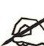 1. Edebiyatın tarih ve din ile ilişkisi-Tarihî gerçekliğin edebî metinlerde yeniden yorumlandığı, tarihin edebiyattan yararlanabileceği üzerinde durulur. Dinî hayatın edebî dönemleri belirleyen etkenlerden biri olduğundan bahsedilir. Edebiyatın dinî hayata, dinî hayatın da edebiyata ve dile etkide bulunduğuna dikkat çekilir.     2. Türk edebiyatının tarihî dönemleri-Türk edebiyatının ana dönemleri (İslamiyetin kabulünden önceki dönem, İslami Dönem, Batı etkisinde gelişen dönem) üzerinde durulur. Bu dönemlere ilişkin bilgilendirme örnek metinler üzerinden yapılır. ATATÜRKÇÜ DÜŞÜNCEDE YER ALAN TEMEL FİKİRLER ve KONULAR:1.ÜNİTE: 3 HAFTA   GİRİŞ1. Edebiyatın tarih ve din ile ilişkisi-Tarihî gerçekliğin edebî metinlerde yeniden yorumlandığı, tarihin edebiyattan yararlanabileceği üzerinde durulur. Dinî hayatın edebî dönemleri belirleyen etkenlerden biri olduğundan bahsedilir. Edebiyatın dinî hayata, dinî hayatın da edebiyata ve dile etkide bulunduğuna dikkat çekilir.     2. Türk edebiyatının tarihî dönemleri-Türk edebiyatının ana dönemleri (İslamiyetin kabulünden önceki dönem, İslami Dönem, Batı etkisinde gelişen dönem) üzerinde durulur. Bu dönemlere ilişkin bilgilendirme örnek metinler üzerinden yapılır. ATATÜRKÇÜ DÜŞÜNCEDE YER ALAN TEMEL FİKİRLER ve KONULAR:1.ÜNİTE: 3 HAFTA   GİRİŞ1. Edebiyatın tarih ve din ile ilişkisi-Tarihî gerçekliğin edebî metinlerde yeniden yorumlandığı, tarihin edebiyattan yararlanabileceği üzerinde durulur. Dinî hayatın edebî dönemleri belirleyen etkenlerden biri olduğundan bahsedilir. Edebiyatın dinî hayata, dinî hayatın da edebiyata ve dile etkide bulunduğuna dikkat çekilir.     2. Türk edebiyatının tarihî dönemleri-Türk edebiyatının ana dönemleri (İslamiyetin kabulünden önceki dönem, İslami Dönem, Batı etkisinde gelişen dönem) üzerinde durulur. Bu dönemlere ilişkin bilgilendirme örnek metinler üzerinden yapılır. ATATÜRKÇÜ DÜŞÜNCEDE YER ALAN TEMEL FİKİRLER ve KONULAR:“Giriş”  üniteleri, ünite tablosunda belirtilen kendi konuları/ kazanımları çerçevesinde ele alınacaktır.( Ortaöğretim Türk dili ve edebiyatı 2018 müfredatı bkz. sayfa 13,2.madde  )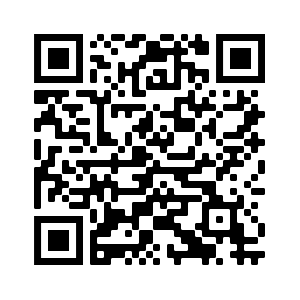 “Giriş”  üniteleri, ünite tablosunda belirtilen kendi konuları/ kazanımları çerçevesinde ele alınacaktır.( Ortaöğretim Türk dili ve edebiyatı 2018 müfredatı bkz. sayfa 13,2.madde  )DEĞERLER EĞİTİMİ:Çevreye saygı( Ormanları ve Hayvanları Koruma /    Doğa ve Hayvan Sevgisi )2.13-17EYLÜL2021553. Türkçenin tarihî gelişimi-Sözlü edebiyat dönemi ile ilgili kısaca bilgi verilir. Yazılı edebiyat dönemi hakkındaki açıklamalar Türklerin kullandığı alfabeler (Kök Türk, Uygur, Arap, Kiril, Latin alfabesi) çerçevesinde yapılır.Dil Bilgisi: İmla ve NoktalamaMetinler üzerinden imla ve noktalama çalışmaları yapılır.ATATÜRKÇÜ DÜŞÜNCEDE YER ALAN TEMEL FİKİRLERİ KAPSAYAN BAZI KONULARTürkçenin yaşayan ve zengin bir dil olma özelliği   Millî kültürümüzün korunmasında dilin önemi3. Türkçenin tarihî gelişimi-Sözlü edebiyat dönemi ile ilgili kısaca bilgi verilir. Yazılı edebiyat dönemi hakkındaki açıklamalar Türklerin kullandığı alfabeler (Kök Türk, Uygur, Arap, Kiril, Latin alfabesi) çerçevesinde yapılır.Dil Bilgisi: İmla ve NoktalamaMetinler üzerinden imla ve noktalama çalışmaları yapılır.ATATÜRKÇÜ DÜŞÜNCEDE YER ALAN TEMEL FİKİRLERİ KAPSAYAN BAZI KONULARTürkçenin yaşayan ve zengin bir dil olma özelliği   Millî kültürümüzün korunmasında dilin önemi3. Türkçenin tarihî gelişimi-Sözlü edebiyat dönemi ile ilgili kısaca bilgi verilir. Yazılı edebiyat dönemi hakkındaki açıklamalar Türklerin kullandığı alfabeler (Kök Türk, Uygur, Arap, Kiril, Latin alfabesi) çerçevesinde yapılır.Dil Bilgisi: İmla ve NoktalamaMetinler üzerinden imla ve noktalama çalışmaları yapılır.ATATÜRKÇÜ DÜŞÜNCEDE YER ALAN TEMEL FİKİRLERİ KAPSAYAN BAZI KONULARTürkçenin yaşayan ve zengin bir dil olma özelliği   Millî kültürümüzün korunmasında dilin önemi“Giriş”  üniteleri, ünite tablosunda belirtilen kendi konuları/ kazanımları çerçevesinde ele alınacaktır.( Ortaöğretim Türk dili ve edebiyatı 2018 müfredatı bkz. sayfa 13,2.madde  )“Giriş”  üniteleri, ünite tablosunda belirtilen kendi konuları/ kazanımları çerçevesinde ele alınacaktır.( Ortaöğretim Türk dili ve edebiyatı 2018 müfredatı bkz. sayfa 13,2.madde  )DEĞERLER EĞİTİMİ: İletişimHAFTAGÜNSAATSAATYAZMA BECERİ ALANI SÖZLÜ İLETİŞİM BECERİ ALANI SÖZLÜ İLETİŞİM BECERİ ALANI YAZMA KAZANIMLARISÖZLÜ İLETİŞİM KAZANIMLARIUYGULAMA3.20-24EYLÜL202132   Öğrencilerin “Yazının gelişimi”, “Türk yazı sanatı” ve “Alfabeler” gibi konularda bir yazma çalışması yapmaları sağlanır. 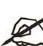  Öğrencilerin hat sanatı, yazı tipleri / karakterleri, kâğıt, kitap, kütüphane gibi konular üzerinde hazırlıklı bir konuşma yapmaları; konuşmalarını görsel unsurlarla desteklemeleri sağlanır.       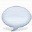  Öğrencilerin hat sanatı, yazı tipleri / karakterleri, kâğıt, kitap, kütüphane gibi konular üzerinde hazırlıklı bir konuşma yapmaları; konuşmalarını görsel unsurlarla desteklemeleri sağlanır.       “Giriş “ üniteleri, ünite tablosunda belirtilen kendi konuları/ kazanımları çerçevesinde ele alınacaktır.( Ortaöğretim Türk dili ve edebiyatı 2018 müfredatı bkz. sayfa 13,2.madde )Yazacağı metnin türüne göre konu, tema, ana düşünce, amaç ve hedef kitleyi belirler. Yazma konusuyla ilgili hazırlık yapar. Farklı türlerde metinler yazar. Konuşmanın konusunu, amacını, hedef kitlesini ve türünü belirler. Konuşmasında teknolojik araçları etkili biçimde kullanır.“Giriş “ üniteleri, ünite tablosunda belirtilen kendi konuları/ kazanımları çerçevesinde ele alınacaktır.( Ortaöğretim Türk dili ve edebiyatı 2018 müfredatı bkz. sayfa 13,2.madde )Yazacağı metnin türüne göre konu, tema, ana düşünce, amaç ve hedef kitleyi belirler. Yazma konusuyla ilgili hazırlık yapar. Farklı türlerde metinler yazar. Konuşmanın konusunu, amacını, hedef kitlesini ve türünü belirler. Konuşmasında teknolojik araçları etkili biçimde kullanır.Öğrencilerin güdümlü yazma çalışmaları yapması ve bu etkinliğin değerlendirilmesi.ÜNİTE2HİKÂYEHİKÂYEHİKÂYEÖĞRENCİ KAZANIMLARI-HEDEF VE DAVRANIŞLARÖĞRENCİ KAZANIMLARI-HEDEF VE DAVRANIŞLARÖĞRENCİ KAZANIMLARI-HEDEF VE DAVRANIŞLARÖĞRENCİ KAZANIMLARI-HEDEF VE DAVRANIŞLARAÇIKLAMALARHAFTAGÜNSAATSAATOKUMA BECERİ ALANI OKUMA - ( METNİ ANLAMA VE ÇÖZÜMLEME )  KAZANIMLARI OKUMA - ( METNİ ANLAMA VE ÇÖZÜMLEME )  KAZANIMLARI OKUMA - ( METNİ ANLAMA VE ÇÖZÜMLEME )  KAZANIMLARI OKUMA - ( METNİ ANLAMA VE ÇÖZÜMLEME )  KAZANIMLARIAÇIKLAMALAR4.27 EYLÜL-01EKİM2021552. ÜNİTE: 6 HAFTAHİKÂYE ( ÖYKÜ )-Hikâye türünün dünya edebiyatından bir örneğine yer verilir ve bu hikâyeyi inceledikleri metinlerle karşılaştırmaları sağlanır.1. Dede Korkut Hikâyeleri’nden bir örnek /Dede Korkut Hikâyeleri’nin önemi ve özellikleri2. ÖYKÜLEYİCİ (ANLATMAYA BAĞLI )EDEBİ METİNLERA.2. 1. Metinde geçen kelime ve kelime gruplarının anlamlarını tespit eder.A.2. 2. Metnin türünün ortaya çıkışı ve tarihsel dönem ile ilişkisini belirler.  A.2. 3. Metnin tema ve konusunu belirler.   A.2. 4. Metindeki çatışmaları belirler.A.2. 5. Metnin olay örgüsünü belirler.A.2. 6. Metindeki şahıs kadrosunun özelliklerini belirler.A.2. 7. Metindeki zaman ve mekânın özelliklerini belirler.A.2. 8. Metinde anlatıcı ve bakış açısının işlevini belirler.A.2. 9. Metindeki anlatım biçimleri ve tekniklerinin işlevlerini belirler.A.2. 10. Metnin üslup özelliklerini belirler.Türk Dil Bayramı26 Eylül 20212. ÖYKÜLEYİCİ (ANLATMAYA BAĞLI )EDEBİ METİNLERA.2. 1. Metinde geçen kelime ve kelime gruplarının anlamlarını tespit eder.A.2. 2. Metnin türünün ortaya çıkışı ve tarihsel dönem ile ilişkisini belirler.  A.2. 3. Metnin tema ve konusunu belirler.   A.2. 4. Metindeki çatışmaları belirler.A.2. 5. Metnin olay örgüsünü belirler.A.2. 6. Metindeki şahıs kadrosunun özelliklerini belirler.A.2. 7. Metindeki zaman ve mekânın özelliklerini belirler.A.2. 8. Metinde anlatıcı ve bakış açısının işlevini belirler.A.2. 9. Metindeki anlatım biçimleri ve tekniklerinin işlevlerini belirler.A.2. 10. Metnin üslup özelliklerini belirler.Türk Dil Bayramı26 Eylül 20212. ÖYKÜLEYİCİ (ANLATMAYA BAĞLI )EDEBİ METİNLERA.2. 1. Metinde geçen kelime ve kelime gruplarının anlamlarını tespit eder.A.2. 2. Metnin türünün ortaya çıkışı ve tarihsel dönem ile ilişkisini belirler.  A.2. 3. Metnin tema ve konusunu belirler.   A.2. 4. Metindeki çatışmaları belirler.A.2. 5. Metnin olay örgüsünü belirler.A.2. 6. Metindeki şahıs kadrosunun özelliklerini belirler.A.2. 7. Metindeki zaman ve mekânın özelliklerini belirler.A.2. 8. Metinde anlatıcı ve bakış açısının işlevini belirler.A.2. 9. Metindeki anlatım biçimleri ve tekniklerinin işlevlerini belirler.A.2. 10. Metnin üslup özelliklerini belirler.Türk Dil Bayramı26 Eylül 20212. ÖYKÜLEYİCİ (ANLATMAYA BAĞLI )EDEBİ METİNLERA.2. 1. Metinde geçen kelime ve kelime gruplarının anlamlarını tespit eder.A.2. 2. Metnin türünün ortaya çıkışı ve tarihsel dönem ile ilişkisini belirler.  A.2. 3. Metnin tema ve konusunu belirler.   A.2. 4. Metindeki çatışmaları belirler.A.2. 5. Metnin olay örgüsünü belirler.A.2. 6. Metindeki şahıs kadrosunun özelliklerini belirler.A.2. 7. Metindeki zaman ve mekânın özelliklerini belirler.A.2. 8. Metinde anlatıcı ve bakış açısının işlevini belirler.A.2. 9. Metindeki anlatım biçimleri ve tekniklerinin işlevlerini belirler.A.2. 10. Metnin üslup özelliklerini belirler.Türk Dil Bayramı26 Eylül 2021DEĞERLER EĞİTİMİ: Kendine saygı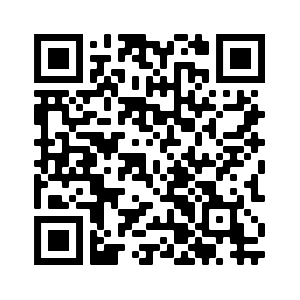 ÖĞRENME- ÖĞRETME YÖNTEM VE TEKNİKLERİÖĞRENME- ÖĞRETME YÖNTEM VE TEKNİKLERİÖĞRENME- ÖĞRETME YÖNTEM VE TEKNİKLERİÖĞRENME- ÖĞRETME YÖNTEM VE TEKNİKLERİTakrir, soru - cevap, dramatizasyon, beyin fırtınası, problem çözme, inceleme, uygulama gibi yöntemler aşağıda formüle edilen teknikler yardımıyla yıl boyunca uygulanacaktır: tümden gelim+ analiz+ sentez+ tüme varım---- tümden gelim+ analiz+tüme varım+sentez+ değerlendirme---- analiz+ tüme varım+ sentez+ değerlendirme, yaratıcı yazma, kontrollü yazmaTakrir, soru - cevap, dramatizasyon, beyin fırtınası, problem çözme, inceleme, uygulama gibi yöntemler aşağıda formüle edilen teknikler yardımıyla yıl boyunca uygulanacaktır: tümden gelim+ analiz+ sentez+ tüme varım---- tümden gelim+ analiz+tüme varım+sentez+ değerlendirme---- analiz+ tüme varım+ sentez+ değerlendirme, yaratıcı yazma, kontrollü yazmaTakrir, soru - cevap, dramatizasyon, beyin fırtınası, problem çözme, inceleme, uygulama gibi yöntemler aşağıda formüle edilen teknikler yardımıyla yıl boyunca uygulanacaktır: tümden gelim+ analiz+ sentez+ tüme varım---- tümden gelim+ analiz+tüme varım+sentez+ değerlendirme---- analiz+ tüme varım+ sentez+ değerlendirme, yaratıcı yazma, kontrollü yazmaTakrir, soru - cevap, dramatizasyon, beyin fırtınası, problem çözme, inceleme, uygulama gibi yöntemler aşağıda formüle edilen teknikler yardımıyla yıl boyunca uygulanacaktır: tümden gelim+ analiz+ sentez+ tüme varım---- tümden gelim+ analiz+tüme varım+sentez+ değerlendirme---- analiz+ tüme varım+ sentez+ değerlendirme, yaratıcı yazma, kontrollü yazmaTakrir, soru - cevap, dramatizasyon, beyin fırtınası, problem çözme, inceleme, uygulama gibi yöntemler aşağıda formüle edilen teknikler yardımıyla yıl boyunca uygulanacaktır: tümden gelim+ analiz+ sentez+ tüme varım---- tümden gelim+ analiz+tüme varım+sentez+ değerlendirme---- analiz+ tüme varım+ sentez+ değerlendirme, yaratıcı yazma, kontrollü yazmaTakrir, soru - cevap, dramatizasyon, beyin fırtınası, problem çözme, inceleme, uygulama gibi yöntemler aşağıda formüle edilen teknikler yardımıyla yıl boyunca uygulanacaktır: tümden gelim+ analiz+ sentez+ tüme varım---- tümden gelim+ analiz+tüme varım+sentez+ değerlendirme---- analiz+ tüme varım+ sentez+ değerlendirme, yaratıcı yazma, kontrollü yazmaKULLANILAN EĞİTİM TEKNOLOJİLERİ,                ARAÇ VE GEREÇLERKULLANILAN EĞİTİM TEKNOLOJİLERİ,                ARAÇ VE GEREÇLERKULLANILAN EĞİTİM TEKNOLOJİLERİ,                ARAÇ VE GEREÇLERKULLANILAN EĞİTİM TEKNOLOJİLERİ,                ARAÇ VE GEREÇLERTürk dili ve edebiyatı ders kitabı, Türk dili ve edebiyatı yardımcı kitapları, sözlükler, yazım kılavuzu, atasözleri ve deyimler sözlüğü, Etkileşimli tahta, işlenen konularla ilgili metinlerin yer aldığı bütün kaynaklar, edebiyat tarihi kitapları, ansiklopediler, internet, gazete ve dergiler…Türk dili ve edebiyatı ders kitabı, Türk dili ve edebiyatı yardımcı kitapları, sözlükler, yazım kılavuzu, atasözleri ve deyimler sözlüğü, Etkileşimli tahta, işlenen konularla ilgili metinlerin yer aldığı bütün kaynaklar, edebiyat tarihi kitapları, ansiklopediler, internet, gazete ve dergiler…Türk dili ve edebiyatı ders kitabı, Türk dili ve edebiyatı yardımcı kitapları, sözlükler, yazım kılavuzu, atasözleri ve deyimler sözlüğü, Etkileşimli tahta, işlenen konularla ilgili metinlerin yer aldığı bütün kaynaklar, edebiyat tarihi kitapları, ansiklopediler, internet, gazete ve dergiler…Türk dili ve edebiyatı ders kitabı, Türk dili ve edebiyatı yardımcı kitapları, sözlükler, yazım kılavuzu, atasözleri ve deyimler sözlüğü, Etkileşimli tahta, işlenen konularla ilgili metinlerin yer aldığı bütün kaynaklar, edebiyat tarihi kitapları, ansiklopediler, internet, gazete ve dergiler…Türk dili ve edebiyatı ders kitabı, Türk dili ve edebiyatı yardımcı kitapları, sözlükler, yazım kılavuzu, atasözleri ve deyimler sözlüğü, Etkileşimli tahta, işlenen konularla ilgili metinlerin yer aldığı bütün kaynaklar, edebiyat tarihi kitapları, ansiklopediler, internet, gazete ve dergiler…Türk dili ve edebiyatı ders kitabı, Türk dili ve edebiyatı yardımcı kitapları, sözlükler, yazım kılavuzu, atasözleri ve deyimler sözlüğü, Etkileşimli tahta, işlenen konularla ilgili metinlerin yer aldığı bütün kaynaklar, edebiyat tarihi kitapları, ansiklopediler, internet, gazete ve dergiler…BELİRLİ GÜNLERBELİRLİ GÜNLERBELİRLİ GÜNLERBELİRLİ GÜNLEREğitim-Öğretim Yılı Başlangıcı:  06 Eylül 2021 PazartesiEğitim-Öğretim Yılı Başlangıcı:  06 Eylül 2021 PazartesiSINAVLAR VE DİĞER ÖLÇME VE DEĞERLENDİRME YÖNTEM VE ARAÇLARI:                                                       “MEB Kazanım Testleri” , “Ogm materyel soru havuzu”SINAVLAR VE DİĞER ÖLÇME VE DEĞERLENDİRME YÖNTEM VE ARAÇLARI:                                                       “MEB Kazanım Testleri” , “Ogm materyel soru havuzu”SINAVLAR VE DİĞER ÖLÇME VE DEĞERLENDİRME YÖNTEM VE ARAÇLARI:                                                       “MEB Kazanım Testleri” , “Ogm materyel soru havuzu”SINAVLAR VE DİĞER ÖLÇME VE DEĞERLENDİRME YÖNTEM VE ARAÇLARI:                                                       “MEB Kazanım Testleri” , “Ogm materyel soru havuzu”ÜNİTE2HİKÂYEHİKÂYEHİKÂYEHİKÂYEÖĞRENCİ KAZANIMLARI-HEDEF VE DAVRANIŞLARAÇIKLAMALARHAFTAGÜNSAATOKUMA BECERİ ALANIOKUMA BECERİ ALANIOKUMA BECERİ ALANI OKUMA - ( METNİ ANLAMA VE ÇÖZÜMLEME )  KAZANIMLARIAÇIKLAMALAR1.04-08 EKİM202152. İki halk hikâyesi örneği-Halk hikâyeleri, destan tipi ve aşk temalı olmak üzere iki farklı tarzdan seçilir. Hz. Ali Cenknameleri’ne yer verilir.Halk hikâyeleri tür özellikleri 2. İki halk hikâyesi örneği-Halk hikâyeleri, destan tipi ve aşk temalı olmak üzere iki farklı tarzdan seçilir. Hz. Ali Cenknameleri’ne yer verilir.Halk hikâyeleri tür özellikleri 2. İki halk hikâyesi örneği-Halk hikâyeleri, destan tipi ve aşk temalı olmak üzere iki farklı tarzdan seçilir. Hz. Ali Cenknameleri’ne yer verilir.Halk hikâyeleri tür özellikleri A.2. 1. Metinde geçen kelime ve kelime gruplarının anlamlarını tespit eder.A.2. 2. Metnin türünün ortaya çıkışı ve tarihsel dönem ile ilişkisini belirler.  A.2. 3. Metnin tema ve konusunu belirler.   A.2. 4. Metindeki çatışmaları belirler.A.2. 5. Metnin olay örgüsünü belirler.DEĞERLER EĞİTİMİ: Aileye saygı2.11-15 EKİM202153. Bir mesnevi örneği-Mesnevi örnekleri Yusuf u Züleyha, Ashab-ı Kehf gibi eserlerden seçilir.Mesnevi tür özellikleri    3. Bir mesnevi örneği-Mesnevi örnekleri Yusuf u Züleyha, Ashab-ı Kehf gibi eserlerden seçilir.Mesnevi tür özellikleri    3. Bir mesnevi örneği-Mesnevi örnekleri Yusuf u Züleyha, Ashab-ı Kehf gibi eserlerden seçilir.Mesnevi tür özellikleri    A.2. 6. Metindeki şahıs kadrosunun özelliklerini belirler.A.2. 7. Metindeki zaman ve mekânın özelliklerini belirler.A.2. 8. Metinde anlatıcı ve bakış açısının işlevini belirler.A.2. 9. Metindeki anlatım biçimleri ve tekniklerinin işlevlerini belirler.A.2. 10. Metnin üslup özelliklerini belirler.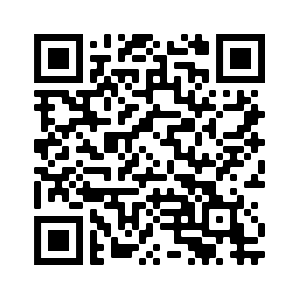 3.18-22EKİM202154. Tanzimat Dönemi'nden bir hikâye örneği  / 5. Millî Edebiyat Dönemi'nden bir hikâye örneği -Hikâye örneklerinden hareketle Tanzimat ve Milli Edebiyat Dönemi’nde hikâye türünün gelişimine ve özelliklerine yer verilir.4. Tanzimat Dönemi'nden bir hikâye örneği  / 5. Millî Edebiyat Dönemi'nden bir hikâye örneği -Hikâye örneklerinden hareketle Tanzimat ve Milli Edebiyat Dönemi’nde hikâye türünün gelişimine ve özelliklerine yer verilir.4. Tanzimat Dönemi'nden bir hikâye örneği  / 5. Millî Edebiyat Dönemi'nden bir hikâye örneği -Hikâye örneklerinden hareketle Tanzimat ve Milli Edebiyat Dönemi’nde hikâye türünün gelişimine ve özelliklerine yer verilir.A.2. 11 Metinde millî, manevi ve evrensel değerler ile sosyal, siyasi, tarihî ve mitolojik ögeleri belirler.A.2. 12. Metinde edebiyat, sanat ve fikir akımlarının/anlayışlarının yansımalarını değerlendirir.A.2. 13. Metni yorumlar.A.2. 14. Yazar ile metin arasındaki ilişkiyi değerlendir.A.2. 15. Türün ve dönemin/akımın diğer önemli yazarlarını ve eserlerini sıralar.DEĞERLER EĞİTİMİ:Büyüklere saygı4.25-29EKİM 2021Dil Bilgisi: Sözcük Türleri  Fiilimsiler,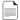 Metindeki fiilimsileri bulma ve işlevlerini belirlemeDil Bilgisi: İmla ve NoktalamaMetinler üzerinden imla ve noktalama çalışmaları yapılır.ATATÜRKÇÜ DÜŞÜNCEDE YER ALAN TEMEL FİKİRLER VE KONULAR:* Cumhuriyetçilik ilkesi, Cumhuriyetçiliğin Türk toplumuna sağladığı faydalar.Dil Bilgisi: Sözcük Türleri  Fiilimsiler,Metindeki fiilimsileri bulma ve işlevlerini belirlemeDil Bilgisi: İmla ve NoktalamaMetinler üzerinden imla ve noktalama çalışmaları yapılır.ATATÜRKÇÜ DÜŞÜNCEDE YER ALAN TEMEL FİKİRLER VE KONULAR:* Cumhuriyetçilik ilkesi, Cumhuriyetçiliğin Türk toplumuna sağladığı faydalar.Dil Bilgisi: Sözcük Türleri  Fiilimsiler,Metindeki fiilimsileri bulma ve işlevlerini belirlemeDil Bilgisi: İmla ve NoktalamaMetinler üzerinden imla ve noktalama çalışmaları yapılır.ATATÜRKÇÜ DÜŞÜNCEDE YER ALAN TEMEL FİKİRLER VE KONULAR:* Cumhuriyetçilik ilkesi, Cumhuriyetçiliğin Türk toplumuna sağladığı faydalar.A.2. 16. Metinlerden hareketle dil bilgisi çalışmaları yapar.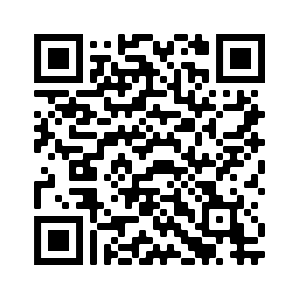 ÖĞRENME- ÖĞRETME YÖNTEM VE TEKNİKLERİÖĞRENME- ÖĞRETME YÖNTEM VE TEKNİKLERİÖĞRENME- ÖĞRETME YÖNTEM VE TEKNİKLERİÖĞRENME- ÖĞRETME YÖNTEM VE TEKNİKLERİTakrir, soru - cevap, dramatizasyon, beyin fırtınası, problem çözme, inceleme, uygulama gibi yöntemler aşağıda formüle edilen teknikler yardımıyla yıl boyunca uygulanacaktır: tümden gelim+ analiz+ sentez+ tüme varım---- tümden gelim+ analiz+tüme varım+sentez+ değerlendirme---- analiz+ tüme varım+ sentez+ değerlendirme, yaratıcı yazma, kontrollü yazmaTakrir, soru - cevap, dramatizasyon, beyin fırtınası, problem çözme, inceleme, uygulama gibi yöntemler aşağıda formüle edilen teknikler yardımıyla yıl boyunca uygulanacaktır: tümden gelim+ analiz+ sentez+ tüme varım---- tümden gelim+ analiz+tüme varım+sentez+ değerlendirme---- analiz+ tüme varım+ sentez+ değerlendirme, yaratıcı yazma, kontrollü yazmaTakrir, soru - cevap, dramatizasyon, beyin fırtınası, problem çözme, inceleme, uygulama gibi yöntemler aşağıda formüle edilen teknikler yardımıyla yıl boyunca uygulanacaktır: tümden gelim+ analiz+ sentez+ tüme varım---- tümden gelim+ analiz+tüme varım+sentez+ değerlendirme---- analiz+ tüme varım+ sentez+ değerlendirme, yaratıcı yazma, kontrollü yazmaTakrir, soru - cevap, dramatizasyon, beyin fırtınası, problem çözme, inceleme, uygulama gibi yöntemler aşağıda formüle edilen teknikler yardımıyla yıl boyunca uygulanacaktır: tümden gelim+ analiz+ sentez+ tüme varım---- tümden gelim+ analiz+tüme varım+sentez+ değerlendirme---- analiz+ tüme varım+ sentez+ değerlendirme, yaratıcı yazma, kontrollü yazma KULLANILAN EĞİTİM TEKNOLOJİLERİ,                ARAÇ VE GEREÇLER KULLANILAN EĞİTİM TEKNOLOJİLERİ,                ARAÇ VE GEREÇLER KULLANILAN EĞİTİM TEKNOLOJİLERİ,                ARAÇ VE GEREÇLER KULLANILAN EĞİTİM TEKNOLOJİLERİ,                ARAÇ VE GEREÇLERTürk dili ve edebiyatı ders kitabı, Türk dili ve edebiyatı yardımcı kitapları, sözlükler, yazım kılavuzu, atasözleri ve deyimler sözlüğü, Etkileşimli tahta, işlenen konularla ilgili metinlerin yer aldığı bütün kaynaklar, edebiyat tarihi kitapları, ansiklopediler, internet, gazete ve dergiler…Türk dili ve edebiyatı ders kitabı, Türk dili ve edebiyatı yardımcı kitapları, sözlükler, yazım kılavuzu, atasözleri ve deyimler sözlüğü, Etkileşimli tahta, işlenen konularla ilgili metinlerin yer aldığı bütün kaynaklar, edebiyat tarihi kitapları, ansiklopediler, internet, gazete ve dergiler…Türk dili ve edebiyatı ders kitabı, Türk dili ve edebiyatı yardımcı kitapları, sözlükler, yazım kılavuzu, atasözleri ve deyimler sözlüğü, Etkileşimli tahta, işlenen konularla ilgili metinlerin yer aldığı bütün kaynaklar, edebiyat tarihi kitapları, ansiklopediler, internet, gazete ve dergiler…Türk dili ve edebiyatı ders kitabı, Türk dili ve edebiyatı yardımcı kitapları, sözlükler, yazım kılavuzu, atasözleri ve deyimler sözlüğü, Etkileşimli tahta, işlenen konularla ilgili metinlerin yer aldığı bütün kaynaklar, edebiyat tarihi kitapları, ansiklopediler, internet, gazete ve dergiler…BELİRLİ GÜNLERBELİRLİ GÜNLERBELİRLİ GÜNLERBELİRLİ GÜNLER29 EKİM 2021 CUMA CUMHURİYET BAYRAMISINAVLAR VE DİĞER ÖLÇME VE DEĞERLENDİRME YÖNTEM VE ARAÇLARI:“MEB Kazanım Testleri” , “Ogm materyel soru havuzu”SINAVLAR VE DİĞER ÖLÇME VE DEĞERLENDİRME YÖNTEM VE ARAÇLARI:“MEB Kazanım Testleri” , “Ogm materyel soru havuzu”SINAVLAR VE DİĞER ÖLÇME VE DEĞERLENDİRME YÖNTEM VE ARAÇLARI:“MEB Kazanım Testleri” , “Ogm materyel soru havuzu”ÜNİTE2HİKÂYEHİKÂYEHİKÂYEHİKÂYEHİKÂYEÖĞRENCİ KAZANIMLARI-HEDEF VE DAVRANIŞLARÖĞRENCİ KAZANIMLARI-HEDEF VE DAVRANIŞLARUYGULAMAHAFTAGÜNSAATSAATYAZMA BECERİ ALANISÖZLÜ İLETİŞİM BECERİ ALANISÖZLÜ İLETİŞİM BECERİ ALANI YAZMA KAZANIMLARISÖZLÜ İLETİŞİM KAZANIMLARIUYGULAMA1.01-05KASIM202132 Hikaye Yazma Çalışması - Öğrencilere inceledikleri metinlerden hareketle bir hikâye yazdırılır. Hikâye yazma çalışmalarının dışında incelenen metinlerden edinilen düşünce ve izlenimleri konu alan farklı türlerde de yazma çalışmaları yaptırılabilir. Öğrencilerin yazdığı metinler çeşitli araç ve yöntemlerle (sınıf panosu, okul panosu, dergi, gazete, sosyal medya vb.) sergilenir.Hikâye ile Film Farkını Değerlendirme-Öğrencilerin hikâyeden uyarlanmış bir filmi izlemeleri ve filme konu olan hikâyeyi okumaları sağlanır. Daha sonra film ile hikâye arasındaki farkı değerlendirmeleri istenir (Ömer Seyfettin’in “Diyet”, Mustafa Kutlu’nun “Uzun Hikâye” adlı eserleri gibi).Hikâye ile Film Farkını Değerlendirme-Öğrencilerin hikâyeden uyarlanmış bir filmi izlemeleri ve filme konu olan hikâyeyi okumaları sağlanır. Daha sonra film ile hikâye arasındaki farkı değerlendirmeleri istenir (Ömer Seyfettin’in “Diyet”, Mustafa Kutlu’nun “Uzun Hikâye” adlı eserleri gibi).B) YAZMAB.1. Farklı türde metin yazar.           B.2. Yazacağı metnin türüne göre konu, tema, ana düşünce, amaç ve hedef kitleyi belirler.B.3. Yazma konusuyla ilgili hazırlık yapar. B.4. Yazacağı metni planlar. B.5. Metin türüne özgü yapı özelliklerine uygun yazar. B.6. Metin türüne özgü dil ve anlatım özelliklerine uygun yazarC.2. 1. Amacına uygun dinleme tekniklerini kullanır. C.2. 2. Dinlediği konuşmanın konu ve ana düşüncesini tespit eder.C.2. 3. Dinlediği konuşmada konu akışını takip eder. C.2. 4. Dinlediği konuşmadaki açık ve örtük iletileri belirler. C.2. 5. Dinlediklerini özetler.Öğrencilerin yazma çalışmaları değerlendirilecektir.ÜNİTE3ŞİİRŞİİRŞİİRŞİİRŞİİRÖĞRENCİ KAZANIMLARI-HEDEF VE DAVRANIŞLARÖĞRENCİ KAZANIMLARI-HEDEF VE DAVRANIŞLARAÇIKLAMALARHAFTAGÜNSAATSAATOKUMA BECERİ ALANIOKUMA BECERİ ALANIOKUMA BECERİ ALANIOKUMA-( METNİ ANLAMA VE ÇÖZÜMLEME) KAZANIMLARIOKUMA-( METNİ ANLAMA VE ÇÖZÜMLEME) KAZANIMLARIAÇIKLAMALAR2.08-12KASIM202155    ÜNİTE: 3 ŞİİR  /   6 HAFTA    1. İslamiyet'in kabulünden önceki Türk şiirinden bir koşuk, bir sagu örneği -İslamiyet Öncesi Türk şiirinin özelliklerine yer verilir.2. Geçiş dönemi (11-12. yüzyıl) Türk edebiyatından kısa metin örnekleri- Geçiş dönemi eserlerine yer verilir.ATATÜRKÇÜ DÜŞÜNCEDE YER ALAN TEMEL FİKİRLER VE KONULAR:ATATÜRK’ÜN KİŞİLİĞİ VE ÖZELLİKLERİ* Vatan ve millet sevgisi * İdealist oluşu    ÜNİTE: 3 ŞİİR  /   6 HAFTA    1. İslamiyet'in kabulünden önceki Türk şiirinden bir koşuk, bir sagu örneği -İslamiyet Öncesi Türk şiirinin özelliklerine yer verilir.2. Geçiş dönemi (11-12. yüzyıl) Türk edebiyatından kısa metin örnekleri- Geçiş dönemi eserlerine yer verilir.ATATÜRKÇÜ DÜŞÜNCEDE YER ALAN TEMEL FİKİRLER VE KONULAR:ATATÜRK’ÜN KİŞİLİĞİ VE ÖZELLİKLERİ* Vatan ve millet sevgisi * İdealist oluşu    ÜNİTE: 3 ŞİİR  /   6 HAFTA    1. İslamiyet'in kabulünden önceki Türk şiirinden bir koşuk, bir sagu örneği -İslamiyet Öncesi Türk şiirinin özelliklerine yer verilir.2. Geçiş dönemi (11-12. yüzyıl) Türk edebiyatından kısa metin örnekleri- Geçiş dönemi eserlerine yer verilir.ATATÜRKÇÜ DÜŞÜNCEDE YER ALAN TEMEL FİKİRLER VE KONULAR:ATATÜRK’ÜN KİŞİLİĞİ VE ÖZELLİKLERİ* Vatan ve millet sevgisi * İdealist oluşuA.1.1. Metinde geçen kelime ve kelime gruplarının anlamlarını tespit eder.A.1.2. Şiirin temasını belirler.A.1.3. Şiirde ahengi sağlayan özellikleri/unsurları belirler. A.1.4. Şiirin nazım biçimini ve nazım türünü tespit eder.A.1.1. Metinde geçen kelime ve kelime gruplarının anlamlarını tespit eder.A.1.2. Şiirin temasını belirler.A.1.3. Şiirde ahengi sağlayan özellikleri/unsurları belirler. A.1.4. Şiirin nazım biçimini ve nazım türünü tespit eder.DEĞERLER EĞİTİMİ: Kitle iletişim araçlarının değerlerimize etkisi3.15-19KASIM202155ARA TATİL – SEMİNER DÖNEMİARA TATİL – SEMİNER DÖNEMİARA TATİL – SEMİNER DÖNEMİARA TATİL – SEMİNER DÖNEMİARA TATİL – SEMİNER DÖNEMİARA TATİL – SEMİNER DÖNEMİ4.22-26KASIM20213. Halk edebiyatından bir ilahi ve bir nefes örneği-Halk edebiyatından ilahi örneği Yunus Emre'nin şiirlerinden seçilir ve bu şiir üzerinden tasavvuf geleneği açıklanır.4. Halk edebiyatından üç mâni (düz, kesik ve yedekli mâni) ve bir türkü örneği5. Halk şiirinden bir koşma örneği -Halk edebiyatı nazım türlerine yer verilir.ATATÜRKÇÜ DÜSÜNCEDE YER ALAN TEMEL FİKİRLERİ KAPSAYAN BAZI KONULAR*Milli eğitim  *Eğitimin önemi *Eğitimde öğretmenin önemi ve  rolü3. Halk edebiyatından bir ilahi ve bir nefes örneği-Halk edebiyatından ilahi örneği Yunus Emre'nin şiirlerinden seçilir ve bu şiir üzerinden tasavvuf geleneği açıklanır.4. Halk edebiyatından üç mâni (düz, kesik ve yedekli mâni) ve bir türkü örneği5. Halk şiirinden bir koşma örneği -Halk edebiyatı nazım türlerine yer verilir.ATATÜRKÇÜ DÜSÜNCEDE YER ALAN TEMEL FİKİRLERİ KAPSAYAN BAZI KONULAR*Milli eğitim  *Eğitimin önemi *Eğitimde öğretmenin önemi ve  rolü3. Halk edebiyatından bir ilahi ve bir nefes örneği-Halk edebiyatından ilahi örneği Yunus Emre'nin şiirlerinden seçilir ve bu şiir üzerinden tasavvuf geleneği açıklanır.4. Halk edebiyatından üç mâni (düz, kesik ve yedekli mâni) ve bir türkü örneği5. Halk şiirinden bir koşma örneği -Halk edebiyatı nazım türlerine yer verilir.ATATÜRKÇÜ DÜSÜNCEDE YER ALAN TEMEL FİKİRLERİ KAPSAYAN BAZI KONULAR*Milli eğitim  *Eğitimin önemi *Eğitimde öğretmenin önemi ve  rolüA.1.5. Şiirdeki mazmun, imge ve edebî sanatları belirleyerek bunların anlama katkısını değerlendirir. A.1.6. Şiirde söyleyici ile hitap edilen kişi/varlık arasındaki ilişkiyi belirler. A.1. 7. Şiirde millî, manevi ve evrensel değerler ile sosyal, siyasi, tarihî ve mitolojik ögeleri belirler.  A.1.5. Şiirdeki mazmun, imge ve edebî sanatları belirleyerek bunların anlama katkısını değerlendirir. A.1.6. Şiirde söyleyici ile hitap edilen kişi/varlık arasındaki ilişkiyi belirler. A.1. 7. Şiirde millî, manevi ve evrensel değerler ile sosyal, siyasi, tarihî ve mitolojik ögeleri belirler.  DEĞERLER EĞİTİMİ:Çocuk Hakları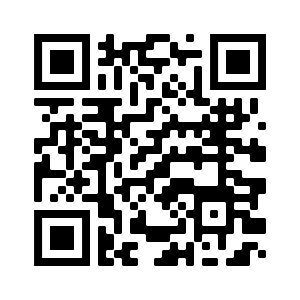 ÖĞRENME- ÖĞRETME YÖNTEM VE TEKNİKLERİÖĞRENME- ÖĞRETME YÖNTEM VE TEKNİKLERİÖĞRENME- ÖĞRETME YÖNTEM VE TEKNİKLERİÖĞRENME- ÖĞRETME YÖNTEM VE TEKNİKLERİTakrir, soru - cevap, dramatizasyon, beyin fırtınası, problem çözme, inceleme, uygulama gibi yöntemler aşağıda formüle edilen teknikler yardımıyla yıl boyunca uygulanacaktır: tümden gelim+ analiz+ sentez+ tüme varım---- tümden gelim+ analiz+tüme varım+sentez+ değerlendirme---- analiz+ tüme varım+ sentez+ değerlendirme, yaratıcı yazma, duygulardan hareketle yazma, güdümlü yazmaTakrir, soru - cevap, dramatizasyon, beyin fırtınası, problem çözme, inceleme, uygulama gibi yöntemler aşağıda formüle edilen teknikler yardımıyla yıl boyunca uygulanacaktır: tümden gelim+ analiz+ sentez+ tüme varım---- tümden gelim+ analiz+tüme varım+sentez+ değerlendirme---- analiz+ tüme varım+ sentez+ değerlendirme, yaratıcı yazma, duygulardan hareketle yazma, güdümlü yazmaTakrir, soru - cevap, dramatizasyon, beyin fırtınası, problem çözme, inceleme, uygulama gibi yöntemler aşağıda formüle edilen teknikler yardımıyla yıl boyunca uygulanacaktır: tümden gelim+ analiz+ sentez+ tüme varım---- tümden gelim+ analiz+tüme varım+sentez+ değerlendirme---- analiz+ tüme varım+ sentez+ değerlendirme, yaratıcı yazma, duygulardan hareketle yazma, güdümlü yazmaTakrir, soru - cevap, dramatizasyon, beyin fırtınası, problem çözme, inceleme, uygulama gibi yöntemler aşağıda formüle edilen teknikler yardımıyla yıl boyunca uygulanacaktır: tümden gelim+ analiz+ sentez+ tüme varım---- tümden gelim+ analiz+tüme varım+sentez+ değerlendirme---- analiz+ tüme varım+ sentez+ değerlendirme, yaratıcı yazma, duygulardan hareketle yazma, güdümlü yazmaTakrir, soru - cevap, dramatizasyon, beyin fırtınası, problem çözme, inceleme, uygulama gibi yöntemler aşağıda formüle edilen teknikler yardımıyla yıl boyunca uygulanacaktır: tümden gelim+ analiz+ sentez+ tüme varım---- tümden gelim+ analiz+tüme varım+sentez+ değerlendirme---- analiz+ tüme varım+ sentez+ değerlendirme, yaratıcı yazma, duygulardan hareketle yazma, güdümlü yazmaTakrir, soru - cevap, dramatizasyon, beyin fırtınası, problem çözme, inceleme, uygulama gibi yöntemler aşağıda formüle edilen teknikler yardımıyla yıl boyunca uygulanacaktır: tümden gelim+ analiz+ sentez+ tüme varım---- tümden gelim+ analiz+tüme varım+sentez+ değerlendirme---- analiz+ tüme varım+ sentez+ değerlendirme, yaratıcı yazma, duygulardan hareketle yazma, güdümlü yazma KULLANILAN EĞİTİM TEKNOLOJİLERİ,                ARAÇ VE GEREÇLER KULLANILAN EĞİTİM TEKNOLOJİLERİ,                ARAÇ VE GEREÇLER KULLANILAN EĞİTİM TEKNOLOJİLERİ,                ARAÇ VE GEREÇLER KULLANILAN EĞİTİM TEKNOLOJİLERİ,                ARAÇ VE GEREÇLERTürk dili ve edebiyatı ders kitabı, Türk dili ve edebiyatı yardımcı kitapları, sözlükler, yazım kılavuzu, atasözleri ve deyimler sözlüğü, Etkileşimli tahta, işlenen konularla ilgili metinlerin yer aldığı bütün kaynaklar, edebiyat tarihi kitapları, ansiklopediler, internet, gazete ve dergiler…Türk dili ve edebiyatı ders kitabı, Türk dili ve edebiyatı yardımcı kitapları, sözlükler, yazım kılavuzu, atasözleri ve deyimler sözlüğü, Etkileşimli tahta, işlenen konularla ilgili metinlerin yer aldığı bütün kaynaklar, edebiyat tarihi kitapları, ansiklopediler, internet, gazete ve dergiler…Türk dili ve edebiyatı ders kitabı, Türk dili ve edebiyatı yardımcı kitapları, sözlükler, yazım kılavuzu, atasözleri ve deyimler sözlüğü, Etkileşimli tahta, işlenen konularla ilgili metinlerin yer aldığı bütün kaynaklar, edebiyat tarihi kitapları, ansiklopediler, internet, gazete ve dergiler…Türk dili ve edebiyatı ders kitabı, Türk dili ve edebiyatı yardımcı kitapları, sözlükler, yazım kılavuzu, atasözleri ve deyimler sözlüğü, Etkileşimli tahta, işlenen konularla ilgili metinlerin yer aldığı bütün kaynaklar, edebiyat tarihi kitapları, ansiklopediler, internet, gazete ve dergiler…Türk dili ve edebiyatı ders kitabı, Türk dili ve edebiyatı yardımcı kitapları, sözlükler, yazım kılavuzu, atasözleri ve deyimler sözlüğü, Etkileşimli tahta, işlenen konularla ilgili metinlerin yer aldığı bütün kaynaklar, edebiyat tarihi kitapları, ansiklopediler, internet, gazete ve dergiler…Türk dili ve edebiyatı ders kitabı, Türk dili ve edebiyatı yardımcı kitapları, sözlükler, yazım kılavuzu, atasözleri ve deyimler sözlüğü, Etkileşimli tahta, işlenen konularla ilgili metinlerin yer aldığı bütün kaynaklar, edebiyat tarihi kitapları, ansiklopediler, internet, gazete ve dergiler…BELİRLİ GÜNLERBELİRLİ GÜNLERBELİRLİ GÜNLERBELİRLİ GÜNLERKasım ayının II. Haftası “10 Kasım Atatürk’ü Anma Haftası ”  Kasım ayının IV. Haftası “24 Kasım Öğretmenler Günü Haftası”Kasım ayının II. Haftası “10 Kasım Atatürk’ü Anma Haftası ”  Kasım ayının IV. Haftası “24 Kasım Öğretmenler Günü Haftası”SINAVLAR VE DİĞER ÖLÇME VE DEĞERLENDİRME YÖNTEM VE ARAÇLARI:                  “MEB Kazanım Testleri”  , Hikâye Yazma ve Sunu Değerlendirmesi  ( Ürün dosyasında saklanması)SINAVLAR VE DİĞER ÖLÇME VE DEĞERLENDİRME YÖNTEM VE ARAÇLARI:                  “MEB Kazanım Testleri”  , Hikâye Yazma ve Sunu Değerlendirmesi  ( Ürün dosyasında saklanması)SINAVLAR VE DİĞER ÖLÇME VE DEĞERLENDİRME YÖNTEM VE ARAÇLARI:                  “MEB Kazanım Testleri”  , Hikâye Yazma ve Sunu Değerlendirmesi  ( Ürün dosyasında saklanması)SINAVLAR VE DİĞER ÖLÇME VE DEĞERLENDİRME YÖNTEM VE ARAÇLARI:                  “MEB Kazanım Testleri”  , Hikâye Yazma ve Sunu Değerlendirmesi  ( Ürün dosyasında saklanması)ÜNİTE33ŞİİRŞİİRŞİİRŞİİRŞİİRŞİİRÖĞRENCİ KAZANIMLARI-HEDEF VE DAVRANIŞLARÖĞRENCİ KAZANIMLARI-HEDEF VE DAVRANIŞLARÖĞRENCİ KAZANIMLARI-HEDEF VE DAVRANIŞLARAÇIKLAMALARAÇIKLAMALARHAFTAGÜNGÜNSAATSAATSAATOKUMA BECERİ ALANIOKUMA BECERİ ALANIOKUMA BECERİ ALANIOKUMA-( METNİ ANLAMA VE ÇÖZÜMLEME) KAZANIMLARIOKUMA-( METNİ ANLAMA VE ÇÖZÜMLEME) KAZANIMLARIOKUMA-( METNİ ANLAMA VE ÇÖZÜMLEME) KAZANIMLARIAÇIKLAMALARAÇIKLAMALAR1.29 KASIM-03 ARALIK 202129 KASIM-03 ARALIK 2021555ŞİİR6. Divan şiirinden iki gazel örneği                -Divan edebiyatı tanımı, özelliklerine yer verilir. Divan edebiyatı nazım türlerine yer verilir.ŞİİR6. Divan şiirinden iki gazel örneği                -Divan edebiyatı tanımı, özelliklerine yer verilir. Divan edebiyatı nazım türlerine yer verilir.ŞİİR6. Divan şiirinden iki gazel örneği                -Divan edebiyatı tanımı, özelliklerine yer verilir. Divan edebiyatı nazım türlerine yer verilir.A.1.1. Metinde geçen kelime ve kelime gruplarının anlamlarını tespit eder. A.1.2. Şiirin temasını belirler. A.1.3. Şiirde ahengi sağlayan özellikleri/unsurları belirler.A.1.4. Şiirin nazım biçimini ve nazım türünü tespit eder.A.1.5.  Şiirdeki mazmun, imge ve edebî sanatları belirleyerek bunların anlama katkısını değerlendirir. A.1.1. Metinde geçen kelime ve kelime gruplarının anlamlarını tespit eder. A.1.2. Şiirin temasını belirler. A.1.3. Şiirde ahengi sağlayan özellikleri/unsurları belirler.A.1.4. Şiirin nazım biçimini ve nazım türünü tespit eder.A.1.5.  Şiirdeki mazmun, imge ve edebî sanatları belirleyerek bunların anlama katkısını değerlendirir. A.1.1. Metinde geçen kelime ve kelime gruplarının anlamlarını tespit eder. A.1.2. Şiirin temasını belirler. A.1.3. Şiirde ahengi sağlayan özellikleri/unsurları belirler.A.1.4. Şiirin nazım biçimini ve nazım türünü tespit eder.A.1.5.  Şiirdeki mazmun, imge ve edebî sanatları belirleyerek bunların anlama katkısını değerlendirir. 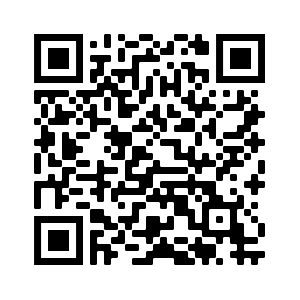 2.06-10 ARALIK 202106-10 ARALIK 20215557. Divan şiirinden bir kaside örneği   8. Divan şiirinden bir şarkı örneği                -Divan edebiyatı tanımı, özelliklerine yer verilir. Divan edebiyatı nazım türlerine yer verilir.ATATÜRKÇÜ DÜŞÜNCEDE YER ALAN TEMEL FİKİRLER VE KONULAR:* Türk kadınının toplumdaki yeri ve Türk Kadın Hakları7. Divan şiirinden bir kaside örneği   8. Divan şiirinden bir şarkı örneği                -Divan edebiyatı tanımı, özelliklerine yer verilir. Divan edebiyatı nazım türlerine yer verilir.ATATÜRKÇÜ DÜŞÜNCEDE YER ALAN TEMEL FİKİRLER VE KONULAR:* Türk kadınının toplumdaki yeri ve Türk Kadın Hakları7. Divan şiirinden bir kaside örneği   8. Divan şiirinden bir şarkı örneği                -Divan edebiyatı tanımı, özelliklerine yer verilir. Divan edebiyatı nazım türlerine yer verilir.ATATÜRKÇÜ DÜŞÜNCEDE YER ALAN TEMEL FİKİRLER VE KONULAR:* Türk kadınının toplumdaki yeri ve Türk Kadın HaklarıA.1.6. Şiirde söyleyici ile hitap edilen kişi/varlık arasındaki ilişkiyi belirler.A.1. 7. Şiirde millî, manevi ve evrensel değerler ile sosyal, siyasi, tarihî ve mitolojik ögeleri belirler.  A.1. 8. Şiirde edebiyat, sanat ve fikir akımlarının/anlayışlarının yansımalarını değerlendirir. A.1.9. Şiiri yorumlar. A.1.10. Şair ile şiir arasındaki ilişkiyi değerlendirir.A.1. 11. Türün/biçimin ve dönemin/akımın diğer önemli yazarlarını ve eserlerini sıralar. A.1. 13. Metinler arası karşılaştırmalar yapar.A.1.6. Şiirde söyleyici ile hitap edilen kişi/varlık arasındaki ilişkiyi belirler.A.1. 7. Şiirde millî, manevi ve evrensel değerler ile sosyal, siyasi, tarihî ve mitolojik ögeleri belirler.  A.1. 8. Şiirde edebiyat, sanat ve fikir akımlarının/anlayışlarının yansımalarını değerlendirir. A.1.9. Şiiri yorumlar. A.1.10. Şair ile şiir arasındaki ilişkiyi değerlendirir.A.1. 11. Türün/biçimin ve dönemin/akımın diğer önemli yazarlarını ve eserlerini sıralar. A.1. 13. Metinler arası karşılaştırmalar yapar.A.1.6. Şiirde söyleyici ile hitap edilen kişi/varlık arasındaki ilişkiyi belirler.A.1. 7. Şiirde millî, manevi ve evrensel değerler ile sosyal, siyasi, tarihî ve mitolojik ögeleri belirler.  A.1. 8. Şiirde edebiyat, sanat ve fikir akımlarının/anlayışlarının yansımalarını değerlendirir. A.1.9. Şiiri yorumlar. A.1.10. Şair ile şiir arasındaki ilişkiyi değerlendirir.A.1. 11. Türün/biçimin ve dönemin/akımın diğer önemli yazarlarını ve eserlerini sıralar. A.1. 13. Metinler arası karşılaştırmalar yapar.DEĞERLER EĞİTİMİ: Kültürel faaliyetlere değer vermeDEĞERLER EĞİTİMİ: Kültürel faaliyetlere değer verme3.13-17 ARALIK 202113-17 ARALIK 2021555Dil Bilgisi: Sözcük Türleri   İsim TamlamalarıMetindeki isim tamlamalarını bulma ve işlevlerini belirlemeDil Bilgisi: İmla ve Noktalama  Metinler üzerinden imla ve noktalama çalışmaları yapılır.Dil Bilgisi: Sözcük Türleri   İsim TamlamalarıMetindeki isim tamlamalarını bulma ve işlevlerini belirlemeDil Bilgisi: İmla ve Noktalama  Metinler üzerinden imla ve noktalama çalışmaları yapılır.Dil Bilgisi: Sözcük Türleri   İsim TamlamalarıMetindeki isim tamlamalarını bulma ve işlevlerini belirlemeDil Bilgisi: İmla ve Noktalama  Metinler üzerinden imla ve noktalama çalışmaları yapılır.Metinden hareketle dil bilgisi çalışmaları yapar.Öyküleyici MetinlerA.2.16Metinden hareketle dil bilgisi çalışmaları yapar.Öyküleyici MetinlerA.2.16Metinden hareketle dil bilgisi çalışmaları yapar.Öyküleyici MetinlerA.2.16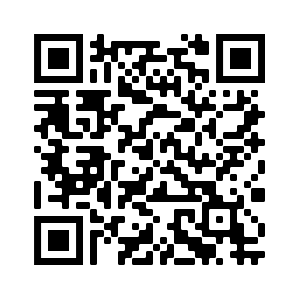 HAFTAGÜNGÜNSAATSAATSAATYAZMA BECERİ ALANISÖZLÜ İLETİŞİM BECERİ ALANISÖZLÜ İLETİŞİM BECERİ ALANIYAZMA KAZANIMLARISÖZLÜ İLETİŞİM KAZANIMLARISÖZLÜ İLETİŞİM KAZANIMLARIUYGULAMAUYGULAMA4.20-24 ARALIK 202120-24 ARALIK 2021233 Mani  ve Koşma Yazma ÇalışmasıÖğrencilerin okuma bölümünde edindikleri bilgilerden yararlanarak mâni ve koşma yazmaları sağlanır. Öğrencilerin yazdığı şiirler sınıfta değerlendirilir, çeşitli araç ve yöntemlerle (sınıf panosu, okul panosu, dergi, gazete, sosyal medya vb.) sergilenir.ATATÜRKÇÜ DÜŞÜNCE SİSTEMİAtatürkçülüğün Türk toplumu için önemi Mani Derleme Çalışması Öğrencilerin bir grubundan aile büyüklerinden veya başka kişilerden "mâni" derlemeleri ve bunları konularına göre tasnif ederek sınıfta okumaları istenir.  Şiir Dinletisi Çalışması• Öğrencilerin bir grubundan halk şiiri nazım biçimlerinden (koşma, semai, varsağı, destan, türkü, mâni, ilahi, nefes vb.) oluşan bir şiir dinletisi hazırlamaları ve sunmaları istenir.• Öğrencilerin bir grubundan divan şiiri nazım biçimlerinden (gazel, kaside, şarkı, rubai, terkibibent vb.) oluşan bir şiir dinletisi hazırlamaları ve sunmaları istenir.• Yapılan sunumlardan sonra dinledikleri şiirlerin ahenk unsurları, ses akışları ve hissettirdikleri ile ilgili çıkarımlarda bulunmaları sağlanır. Mani Derleme Çalışması Öğrencilerin bir grubundan aile büyüklerinden veya başka kişilerden "mâni" derlemeleri ve bunları konularına göre tasnif ederek sınıfta okumaları istenir.  Şiir Dinletisi Çalışması• Öğrencilerin bir grubundan halk şiiri nazım biçimlerinden (koşma, semai, varsağı, destan, türkü, mâni, ilahi, nefes vb.) oluşan bir şiir dinletisi hazırlamaları ve sunmaları istenir.• Öğrencilerin bir grubundan divan şiiri nazım biçimlerinden (gazel, kaside, şarkı, rubai, terkibibent vb.) oluşan bir şiir dinletisi hazırlamaları ve sunmaları istenir.• Yapılan sunumlardan sonra dinledikleri şiirlerin ahenk unsurları, ses akışları ve hissettirdikleri ile ilgili çıkarımlarda bulunmaları sağlanır.B) YAZMAB.1. Farklı türde metin yazar.           B.2. Yazacağı metnin türüne göre konu, tema, ana düşünce, amaç ve hedef kitleyi belirler.B.3. Yazma konusuyla ilgili hazırlık yapar. B.4. Yazacağı metni planlar. B.5. Metin türüne özgü yapı özelliklerine uygun yazar. B.6. Metin türüne özgü dil ve anlatım özelliklerine uygun yazar. B.7. İyi bir anlatımda bulunması gereken özelliklere dikkat ederek yazar.B.8. Farklı cümle yapılarını ve türlerini kullanır.B.9. Görsel ve işitsel unsurları doğru ve etkili kullanır. B.10. Yazdığı metni gözden geçirir.B.11. Ürettiği ve paylaştığı metinlerin sorumluluğunu üstlenir. B) YAZMAB.1. Farklı türde metin yazar.           B.2. Yazacağı metnin türüne göre konu, tema, ana düşünce, amaç ve hedef kitleyi belirler.B.3. Yazma konusuyla ilgili hazırlık yapar. B.4. Yazacağı metni planlar. B.5. Metin türüne özgü yapı özelliklerine uygun yazar. B.6. Metin türüne özgü dil ve anlatım özelliklerine uygun yazar. B.7. İyi bir anlatımda bulunması gereken özelliklere dikkat ederek yazar.B.8. Farklı cümle yapılarını ve türlerini kullanır.B.9. Görsel ve işitsel unsurları doğru ve etkili kullanır. B.10. Yazdığı metni gözden geçirir.B.11. Ürettiği ve paylaştığı metinlerin sorumluluğunu üstlenir. C.1. 5. Konuşma planına uygun olarak konuşma kartları hazırlar. C.1. 6. Konuşmasında yararlanacağı görsel ve işitsel araçları hazırlar. C.1. 7. Konuşmasına uygun sunu hazırlar. C.1. 8. Konuşma provası yapar. C.1. 9. Boğumlama, vurgulama, tonlama ve duraklamaya dikkat ederek konuşur. C.1. 10. Konuşurken gereksiz ses ve kelimeler kullanmaktan kaçınır. C.1. 11. Konuşmasında beden dilini doğru ve etkili biçimde kullanır. C.1. 12. Konuşmasına etkili bir başlangıç yapar. C.1. 13. Konuşmasının içeriğini zenginleştirir. Öğrencilerin şiir yazma çalışmaları değerlendirilecektir.Şiir dinletisi değerlendirmesiÖğrencilerin şiir yazma çalışmaları değerlendirilecektir.Şiir dinletisi değerlendirmesiÜNİTE44DESTAN / EFSANEDESTAN / EFSANEDESTAN / EFSANEDESTAN / EFSANEDESTAN / EFSANEDESTAN / EFSANEÖĞRENCİ KAZANIMLARI-HEDEF VE DAVRANIŞLARÖĞRENCİ KAZANIMLARI-HEDEF VE DAVRANIŞLARÖĞRENCİ KAZANIMLARI-HEDEF VE DAVRANIŞLARAÇIKLAMALARHAFTAGÜNSAATOKUMA BECERİ ALANIOKUMA BECERİ ALANIOKUMA BECERİ ALANIOKUMA BECERİ ALANIOKUMA BECERİ ALANIOKUMA BECERİ ALANIOKUMA-( METNİ ANLAMA VE ÇÖZÜMLEME) KAZANIMLARIOKUMA-( METNİ ANLAMA VE ÇÖZÜMLEME) KAZANIMLARIOKUMA-( METNİ ANLAMA VE ÇÖZÜMLEME) KAZANIMLARIAÇIKLAMALAR5.27-31 ARALIK 20215                                          ÜNİTE: 4 DESTAN – EFSANE  /   5 HAFTA    1. Dünya edebiyatının ilk destanlarından bir örnek2. Türk halk edebiyatından bir efsane örneği-Efsane ve destanların, ait oldukları toplumun millî kimliğiyle olan bağı; tarihî, kültürel ve toplumsal açıdan önemi üzerinde durulur. Türk destanları işlenirken millî ve manevi değerler üzerinde durulur.*Destan ve Efsanenin genel özellikleri                                          ÜNİTE: 4 DESTAN – EFSANE  /   5 HAFTA    1. Dünya edebiyatının ilk destanlarından bir örnek2. Türk halk edebiyatından bir efsane örneği-Efsane ve destanların, ait oldukları toplumun millî kimliğiyle olan bağı; tarihî, kültürel ve toplumsal açıdan önemi üzerinde durulur. Türk destanları işlenirken millî ve manevi değerler üzerinde durulur.*Destan ve Efsanenin genel özellikleri                                          ÜNİTE: 4 DESTAN – EFSANE  /   5 HAFTA    1. Dünya edebiyatının ilk destanlarından bir örnek2. Türk halk edebiyatından bir efsane örneği-Efsane ve destanların, ait oldukları toplumun millî kimliğiyle olan bağı; tarihî, kültürel ve toplumsal açıdan önemi üzerinde durulur. Türk destanları işlenirken millî ve manevi değerler üzerinde durulur.*Destan ve Efsanenin genel özellikleri                                          ÜNİTE: 4 DESTAN – EFSANE  /   5 HAFTA    1. Dünya edebiyatının ilk destanlarından bir örnek2. Türk halk edebiyatından bir efsane örneği-Efsane ve destanların, ait oldukları toplumun millî kimliğiyle olan bağı; tarihî, kültürel ve toplumsal açıdan önemi üzerinde durulur. Türk destanları işlenirken millî ve manevi değerler üzerinde durulur.*Destan ve Efsanenin genel özellikleri                                          ÜNİTE: 4 DESTAN – EFSANE  /   5 HAFTA    1. Dünya edebiyatının ilk destanlarından bir örnek2. Türk halk edebiyatından bir efsane örneği-Efsane ve destanların, ait oldukları toplumun millî kimliğiyle olan bağı; tarihî, kültürel ve toplumsal açıdan önemi üzerinde durulur. Türk destanları işlenirken millî ve manevi değerler üzerinde durulur.*Destan ve Efsanenin genel özellikleri                                          ÜNİTE: 4 DESTAN – EFSANE  /   5 HAFTA    1. Dünya edebiyatının ilk destanlarından bir örnek2. Türk halk edebiyatından bir efsane örneği-Efsane ve destanların, ait oldukları toplumun millî kimliğiyle olan bağı; tarihî, kültürel ve toplumsal açıdan önemi üzerinde durulur. Türk destanları işlenirken millî ve manevi değerler üzerinde durulur.*Destan ve Efsanenin genel özellikleri2. ÖYKÜLEYİCİ (ANLATMAYA BAĞLI )EDEBİ METİNLERA.2. 1. Metinde geçen kelime ve kelime gruplarının anlamlarını tespit eder.A.2. 2. Metnin türünün ortaya çıkışı ve tarihsel dönem ile ilişkisini belirler.A.2. 3. Metnin tema ve konusunu belirler.A.2. 4. Metindeki çatışmaları belirler.A.2. 5. Metnin olay örgüsünü belirler.2. ÖYKÜLEYİCİ (ANLATMAYA BAĞLI )EDEBİ METİNLERA.2. 1. Metinde geçen kelime ve kelime gruplarının anlamlarını tespit eder.A.2. 2. Metnin türünün ortaya çıkışı ve tarihsel dönem ile ilişkisini belirler.A.2. 3. Metnin tema ve konusunu belirler.A.2. 4. Metindeki çatışmaları belirler.A.2. 5. Metnin olay örgüsünü belirler.2. ÖYKÜLEYİCİ (ANLATMAYA BAĞLI )EDEBİ METİNLERA.2. 1. Metinde geçen kelime ve kelime gruplarının anlamlarını tespit eder.A.2. 2. Metnin türünün ortaya çıkışı ve tarihsel dönem ile ilişkisini belirler.A.2. 3. Metnin tema ve konusunu belirler.A.2. 4. Metindeki çatışmaları belirler.A.2. 5. Metnin olay örgüsünü belirler.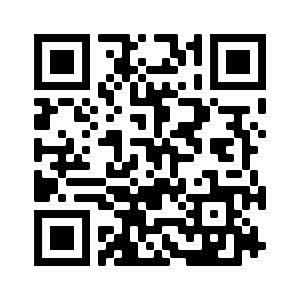 ÖĞRENME- ÖĞRETME YÖNTEM VE TEKNİKLERİÖĞRENME- ÖĞRETME YÖNTEM VE TEKNİKLERİÖĞRENME- ÖĞRETME YÖNTEM VE TEKNİKLERİÖĞRENME- ÖĞRETME YÖNTEM VE TEKNİKLERİÖĞRENME- ÖĞRETME YÖNTEM VE TEKNİKLERİTakrir, soru - cevap, dramatizasyon, beyin fırtınası, problem çözme, inceleme, uygulama gibi yöntemler aşağıda formüle edilen teknikler yardımıyla yıl boyunca uygulanacaktır: tümden gelim+ analiz+ sentez+ tüme varım---- tümden gelim+ analiz+tüme varım+sentez+ değerlendirme---- analiz+ tüme varım+ sentez+ değerlendirme, metin tamamlama, bir metinden hareketle yazmaTakrir, soru - cevap, dramatizasyon, beyin fırtınası, problem çözme, inceleme, uygulama gibi yöntemler aşağıda formüle edilen teknikler yardımıyla yıl boyunca uygulanacaktır: tümden gelim+ analiz+ sentez+ tüme varım---- tümden gelim+ analiz+tüme varım+sentez+ değerlendirme---- analiz+ tüme varım+ sentez+ değerlendirme, metin tamamlama, bir metinden hareketle yazmaTakrir, soru - cevap, dramatizasyon, beyin fırtınası, problem çözme, inceleme, uygulama gibi yöntemler aşağıda formüle edilen teknikler yardımıyla yıl boyunca uygulanacaktır: tümden gelim+ analiz+ sentez+ tüme varım---- tümden gelim+ analiz+tüme varım+sentez+ değerlendirme---- analiz+ tüme varım+ sentez+ değerlendirme, metin tamamlama, bir metinden hareketle yazmaTakrir, soru - cevap, dramatizasyon, beyin fırtınası, problem çözme, inceleme, uygulama gibi yöntemler aşağıda formüle edilen teknikler yardımıyla yıl boyunca uygulanacaktır: tümden gelim+ analiz+ sentez+ tüme varım---- tümden gelim+ analiz+tüme varım+sentez+ değerlendirme---- analiz+ tüme varım+ sentez+ değerlendirme, metin tamamlama, bir metinden hareketle yazmaTakrir, soru - cevap, dramatizasyon, beyin fırtınası, problem çözme, inceleme, uygulama gibi yöntemler aşağıda formüle edilen teknikler yardımıyla yıl boyunca uygulanacaktır: tümden gelim+ analiz+ sentez+ tüme varım---- tümden gelim+ analiz+tüme varım+sentez+ değerlendirme---- analiz+ tüme varım+ sentez+ değerlendirme, metin tamamlama, bir metinden hareketle yazmaTakrir, soru - cevap, dramatizasyon, beyin fırtınası, problem çözme, inceleme, uygulama gibi yöntemler aşağıda formüle edilen teknikler yardımıyla yıl boyunca uygulanacaktır: tümden gelim+ analiz+ sentez+ tüme varım---- tümden gelim+ analiz+tüme varım+sentez+ değerlendirme---- analiz+ tüme varım+ sentez+ değerlendirme, metin tamamlama, bir metinden hareketle yazmaTakrir, soru - cevap, dramatizasyon, beyin fırtınası, problem çözme, inceleme, uygulama gibi yöntemler aşağıda formüle edilen teknikler yardımıyla yıl boyunca uygulanacaktır: tümden gelim+ analiz+ sentez+ tüme varım---- tümden gelim+ analiz+tüme varım+sentez+ değerlendirme---- analiz+ tüme varım+ sentez+ değerlendirme, metin tamamlama, bir metinden hareketle yazmaTakrir, soru - cevap, dramatizasyon, beyin fırtınası, problem çözme, inceleme, uygulama gibi yöntemler aşağıda formüle edilen teknikler yardımıyla yıl boyunca uygulanacaktır: tümden gelim+ analiz+ sentez+ tüme varım---- tümden gelim+ analiz+tüme varım+sentez+ değerlendirme---- analiz+ tüme varım+ sentez+ değerlendirme, metin tamamlama, bir metinden hareketle yazma KULLANILAN EĞİTİM TEKNOLOJİLERİ,   ARAÇ VE GEREÇLER KULLANILAN EĞİTİM TEKNOLOJİLERİ,   ARAÇ VE GEREÇLER KULLANILAN EĞİTİM TEKNOLOJİLERİ,   ARAÇ VE GEREÇLER KULLANILAN EĞİTİM TEKNOLOJİLERİ,   ARAÇ VE GEREÇLER KULLANILAN EĞİTİM TEKNOLOJİLERİ,   ARAÇ VE GEREÇLERTürk dili ve edebiyatı ders kitabı, Türk dili ve edebiyatı yardımcı kitapları, sözlükler, yazım kılavuzu, atasözleri ve deyimler sözlüğü, Etkileşimli tahta, işlenen konularla ilgili metinlerin yer aldığı bütün kaynaklar, edebiyat tarihi kitapları, ansiklopediler, internet, gazete ve dergiler…Türk dili ve edebiyatı ders kitabı, Türk dili ve edebiyatı yardımcı kitapları, sözlükler, yazım kılavuzu, atasözleri ve deyimler sözlüğü, Etkileşimli tahta, işlenen konularla ilgili metinlerin yer aldığı bütün kaynaklar, edebiyat tarihi kitapları, ansiklopediler, internet, gazete ve dergiler…Türk dili ve edebiyatı ders kitabı, Türk dili ve edebiyatı yardımcı kitapları, sözlükler, yazım kılavuzu, atasözleri ve deyimler sözlüğü, Etkileşimli tahta, işlenen konularla ilgili metinlerin yer aldığı bütün kaynaklar, edebiyat tarihi kitapları, ansiklopediler, internet, gazete ve dergiler…Türk dili ve edebiyatı ders kitabı, Türk dili ve edebiyatı yardımcı kitapları, sözlükler, yazım kılavuzu, atasözleri ve deyimler sözlüğü, Etkileşimli tahta, işlenen konularla ilgili metinlerin yer aldığı bütün kaynaklar, edebiyat tarihi kitapları, ansiklopediler, internet, gazete ve dergiler…Türk dili ve edebiyatı ders kitabı, Türk dili ve edebiyatı yardımcı kitapları, sözlükler, yazım kılavuzu, atasözleri ve deyimler sözlüğü, Etkileşimli tahta, işlenen konularla ilgili metinlerin yer aldığı bütün kaynaklar, edebiyat tarihi kitapları, ansiklopediler, internet, gazete ve dergiler…Türk dili ve edebiyatı ders kitabı, Türk dili ve edebiyatı yardımcı kitapları, sözlükler, yazım kılavuzu, atasözleri ve deyimler sözlüğü, Etkileşimli tahta, işlenen konularla ilgili metinlerin yer aldığı bütün kaynaklar, edebiyat tarihi kitapları, ansiklopediler, internet, gazete ve dergiler…Türk dili ve edebiyatı ders kitabı, Türk dili ve edebiyatı yardımcı kitapları, sözlükler, yazım kılavuzu, atasözleri ve deyimler sözlüğü, Etkileşimli tahta, işlenen konularla ilgili metinlerin yer aldığı bütün kaynaklar, edebiyat tarihi kitapları, ansiklopediler, internet, gazete ve dergiler…Türk dili ve edebiyatı ders kitabı, Türk dili ve edebiyatı yardımcı kitapları, sözlükler, yazım kılavuzu, atasözleri ve deyimler sözlüğü, Etkileşimli tahta, işlenen konularla ilgili metinlerin yer aldığı bütün kaynaklar, edebiyat tarihi kitapları, ansiklopediler, internet, gazete ve dergiler…BELİRLİ GÜNLERBELİRLİ GÜNLERBELİRLİ GÜNLERBELİRLİ GÜNLERBELİRLİ GÜNLERMevlana Haftası (2-9 Aralık), İnsan Hakları ve Demokrasi Haftası 10 Aralık, Mehmet Akif Ersoy'u Anma Haftası (20-27 Aralık)Mevlana Haftası (2-9 Aralık), İnsan Hakları ve Demokrasi Haftası 10 Aralık, Mehmet Akif Ersoy'u Anma Haftası (20-27 Aralık)Mevlana Haftası (2-9 Aralık), İnsan Hakları ve Demokrasi Haftası 10 Aralık, Mehmet Akif Ersoy'u Anma Haftası (20-27 Aralık)SINAVLAR VE DİĞER ÖLÇME VE DEĞERLENDİRME YÖNTEM VE ARAÇLARI:        “MEB Kazanım Testleri”  , Şiir Yazma ve Şiir Dinletisi Değerlendirmesi                                    ( Ürün dosyasında saklanması)SINAVLAR VE DİĞER ÖLÇME VE DEĞERLENDİRME YÖNTEM VE ARAÇLARI:        “MEB Kazanım Testleri”  , Şiir Yazma ve Şiir Dinletisi Değerlendirmesi                                    ( Ürün dosyasında saklanması)SINAVLAR VE DİĞER ÖLÇME VE DEĞERLENDİRME YÖNTEM VE ARAÇLARI:        “MEB Kazanım Testleri”  , Şiir Yazma ve Şiir Dinletisi Değerlendirmesi                                    ( Ürün dosyasında saklanması)SINAVLAR VE DİĞER ÖLÇME VE DEĞERLENDİRME YÖNTEM VE ARAÇLARI:        “MEB Kazanım Testleri”  , Şiir Yazma ve Şiir Dinletisi Değerlendirmesi                                    ( Ürün dosyasında saklanması)SINAVLAR VE DİĞER ÖLÇME VE DEĞERLENDİRME YÖNTEM VE ARAÇLARI:        “MEB Kazanım Testleri”  , Şiir Yazma ve Şiir Dinletisi Değerlendirmesi                                    ( Ürün dosyasında saklanması)ÜNİTE44DESTAN / EFSANEDESTAN / EFSANEÖĞRENCİ KAZANIMLARI-HEDEF VE DAVRANIŞLARAÇIKLAMALARHAFTAGÜNSAATOKUMA BECERİ ALANIOKUMA BECERİ ALANIOKUMA-( METNİ ANLAMA VE ÇÖZÜMLEME) KAZANIMLARIAÇIKLAMALAR1.03-07OCAK 202253. İslamiyet'in kabulünden önceki Türk edebiyatından bir destan örneği4. İslamiyet'in kabulünden sonraki dönemden bir destan örneği-Efsane ve destanların, ait oldukları toplumun millî kimliğiyle olan bağı; tarihî, kültürel ve toplumsal açıdan önemi üzerinde durulur. Türk destanları işlenirken millî ve manevi değerler üzerinde durulur.3. İslamiyet'in kabulünden önceki Türk edebiyatından bir destan örneği4. İslamiyet'in kabulünden sonraki dönemden bir destan örneği-Efsane ve destanların, ait oldukları toplumun millî kimliğiyle olan bağı; tarihî, kültürel ve toplumsal açıdan önemi üzerinde durulur. Türk destanları işlenirken millî ve manevi değerler üzerinde durulur.A.2. 6. Metindeki şahıs kadrosunun özelliklerini belirler.A.2. 7. Metindeki zaman ve mekânın özelliklerini belirler.A.2. 8. Metinde anlatıcı ve bakış açısının işlevini belirler.A.2. 9. Metindeki anlatım biçimleri ve tekniklerinin işlevlerini belirler.A.2. 10. Metnin üslup özelliklerini belirler.DEĞERLER EĞİTİMİ:Empati2.10-14OCAK202255. 1923-1980 dönemi Türk edebiyatından bir yapma destan-Yapma destan özellikleri, örnekleri, temsilcileri verilir.5. 1923-1980 dönemi Türk edebiyatından bir yapma destan-Yapma destan özellikleri, örnekleri, temsilcileri verilir.A.2. 11 Metinde millî, manevi ve evrensel değerler ile sosyal, siyasi, tarihî ve mitolojik ögeleri belirler.A.2. 12. Metinde edebiyat, sanat ve fikir akımlarının/anlayışlarının yansımalarını değerlendirir.A.2. 13. Metni yorumlar.A.2. 14. Yazar ile metin arasındaki ilişkiyi değerlendir.A.2. 15. Türün ve dönemin/akımın diğer önemli yazarlarını ve eserlerini sıralar.3.17-21OCAK20225Dil Bilgisi: Sözcük Türleri  Sıfat TamlamalarıMetindeki sıfat tamlamalarını bulma ve işlevlerini belirlemeDil Bilgisi: İmla ve Noktalama  Metinler üzerinden imla ve noktalama çalışmaları yapılır.Dil Bilgisi: Sözcük Türleri  Sıfat TamlamalarıMetindeki sıfat tamlamalarını bulma ve işlevlerini belirlemeDil Bilgisi: İmla ve Noktalama  Metinler üzerinden imla ve noktalama çalışmaları yapılır.Metinden hareketle dil bilgisi çalışmaları yapar.A.2.16ÖĞRENME- ÖĞRETME YÖNTEM VE TEKNİKLERİÖĞRENME- ÖĞRETME YÖNTEM VE TEKNİKLERİÖĞRENME- ÖĞRETME YÖNTEM VE TEKNİKLERİTakrir, soru - cevap, dramatizasyon, beyin fırtınası, problem çözme, inceleme, uygulama gibi yöntemler aşağıda formüle edilen teknikler yardımıyla yıl boyunca uygulanacaktır: tümden gelim+ analiz+ sentez+ tüme varım---- tümden gelim+ analiz+tüme varım+sentez+ değerlendirme---- analiz+ tüme varım+ sentez+ değerlendirme, yaratıcı yazma, duygulardan hareketle yazma, güdümlü yazmaTakrir, soru - cevap, dramatizasyon, beyin fırtınası, problem çözme, inceleme, uygulama gibi yöntemler aşağıda formüle edilen teknikler yardımıyla yıl boyunca uygulanacaktır: tümden gelim+ analiz+ sentez+ tüme varım---- tümden gelim+ analiz+tüme varım+sentez+ değerlendirme---- analiz+ tüme varım+ sentez+ değerlendirme, yaratıcı yazma, duygulardan hareketle yazma, güdümlü yazmaTakrir, soru - cevap, dramatizasyon, beyin fırtınası, problem çözme, inceleme, uygulama gibi yöntemler aşağıda formüle edilen teknikler yardımıyla yıl boyunca uygulanacaktır: tümden gelim+ analiz+ sentez+ tüme varım---- tümden gelim+ analiz+tüme varım+sentez+ değerlendirme---- analiz+ tüme varım+ sentez+ değerlendirme, yaratıcı yazma, duygulardan hareketle yazma, güdümlü yazmaTakrir, soru - cevap, dramatizasyon, beyin fırtınası, problem çözme, inceleme, uygulama gibi yöntemler aşağıda formüle edilen teknikler yardımıyla yıl boyunca uygulanacaktır: tümden gelim+ analiz+ sentez+ tüme varım---- tümden gelim+ analiz+tüme varım+sentez+ değerlendirme---- analiz+ tüme varım+ sentez+ değerlendirme, yaratıcı yazma, duygulardan hareketle yazma, güdümlü yazma KULLANILAN EĞİTİM TEKNOLOJİLERİ,                ARAÇ VE GEREÇLER KULLANILAN EĞİTİM TEKNOLOJİLERİ,                ARAÇ VE GEREÇLER KULLANILAN EĞİTİM TEKNOLOJİLERİ,                ARAÇ VE GEREÇLERTürk dili ve edebiyatı ders kitabı, Türk dili ve edebiyatı yardımcı kitapları, sözlükler, yazım kılavuzu, atasözleri ve deyimler sözlüğü, Etkileşimli tahta, işlenen konularla ilgili metinlerin yer aldığı bütün kaynaklar, edebiyat tarihi kitapları, ansiklopediler, internet, gazete ve dergiler…Türk dili ve edebiyatı ders kitabı, Türk dili ve edebiyatı yardımcı kitapları, sözlükler, yazım kılavuzu, atasözleri ve deyimler sözlüğü, Etkileşimli tahta, işlenen konularla ilgili metinlerin yer aldığı bütün kaynaklar, edebiyat tarihi kitapları, ansiklopediler, internet, gazete ve dergiler…Türk dili ve edebiyatı ders kitabı, Türk dili ve edebiyatı yardımcı kitapları, sözlükler, yazım kılavuzu, atasözleri ve deyimler sözlüğü, Etkileşimli tahta, işlenen konularla ilgili metinlerin yer aldığı bütün kaynaklar, edebiyat tarihi kitapları, ansiklopediler, internet, gazete ve dergiler…Türk dili ve edebiyatı ders kitabı, Türk dili ve edebiyatı yardımcı kitapları, sözlükler, yazım kılavuzu, atasözleri ve deyimler sözlüğü, Etkileşimli tahta, işlenen konularla ilgili metinlerin yer aldığı bütün kaynaklar, edebiyat tarihi kitapları, ansiklopediler, internet, gazete ve dergiler…BELİRLİ GÜNLERBELİRLİ GÜNLERBELİRLİ GÜNLER21 OCAK 2022 CUMA 1. DÖNEMİN SONA ERMESİSINAVLAR VE DİĞER ÖLÇME VE DEĞERLENDİRME YÖNTEM VE ARAÇLARI:                  “MEB Kazanım Testleri”  SINAVLAR VE DİĞER ÖLÇME VE DEĞERLENDİRME YÖNTEM VE ARAÇLARI:                  “MEB Kazanım Testleri”  SINAVLAR VE DİĞER ÖLÇME VE DEĞERLENDİRME YÖNTEM VE ARAÇLARI:                  “MEB Kazanım Testleri”  ÜNİTE4DESTAN / EFSANEDESTAN / EFSANEDESTAN / EFSANEDESTAN / EFSANEDESTAN / EFSANEÖĞRENCİ KAZANIMLARI-HEDEF VE DAVRANIŞLARÖĞRENCİ KAZANIMLARI-HEDEF VE DAVRANIŞLARÖĞRENCİ KAZANIMLARI-HEDEF VE DAVRANIŞLARHAFTAGÜNSAATSAATYAZMA BECERİ ALANISÖZLÜ İLETİŞİM BECERİ ALANISÖZLÜ İLETİŞİM BECERİ ALANIYAZMA KAZANIMLARI SÖZLÜ İLETİŞİM KAZANIMLARIUYGULAMA1.07-11 ŞUBAT 202232“15 Temmuz Demokrasi Zaferi  ve Şehitleri”  temalı yazma çalışması-“Bozkurtların Ölümü”, “Gün Olur Asra Bedel” gibi eserlerin destan türünden etkilenilerek yazıldığı bilgisinden hareketle “15 Temmuz Demokrasi Zaferi ve Şehitleri” konusunda, öğrencilerin tercih ettiği türde bir yazı yazdırılır. Efsane Derleme Çalışması-Öğrencilerden yakın çevrelerindeki varlıklar, mekânlar, tarihî olaylar, tabiat olayları ve inanışlarla ilgili efsaneleri sözlü kültür kaynaklarından derlemeleri ve bunları yazıya geçirerek sergilemeleri (sınıf panosu, okul panosu, dergi, gazete, sosyal medya vb.) istenir.• Öğrencilerin derleyip yazdıkları efsaneleri sınıfta sunmaları sağlanır. Efsane Derleme Çalışması-Öğrencilerden yakın çevrelerindeki varlıklar, mekânlar, tarihî olaylar, tabiat olayları ve inanışlarla ilgili efsaneleri sözlü kültür kaynaklarından derlemeleri ve bunları yazıya geçirerek sergilemeleri (sınıf panosu, okul panosu, dergi, gazete, sosyal medya vb.) istenir.• Öğrencilerin derleyip yazdıkları efsaneleri sınıfta sunmaları sağlanır.B) YAZMA B.1. Farklı türde metin yazar.  B.2. Yazacağı metnin türüne göre konu, tema, ana düşünce, amaç ve hedef kitleyi belirler. B.3. Yazma konusuyla ilgili hazırlık yapar. B.4. Yazacağı metni planlar. B.5. Metin türüne özgü yapı özelliklerine uygun yazar. B.6. Metin türüne özgü dil ve anlatım özelliklerine uygun yazar.C.1. 2. Konuşmanın konusunu, amacını, hedef kitlesini ve türünü belirler.C.1. 3. Konuyla ilgili gözlem, inceleme veya araştırma yapar. C.1. 4. Konuşma metnini planlar. C.1. 5. Konuşma planına uygun olarak konuşma kartları hazırlar. C.1. 6. Konuşmasında yararlanacağı görsel ve işitsel araçları hazırlar. Öğrencilerin “15 Temmuz Demokrasi Zaferi  ve Şehitleri”  temalı yazma çalışması değerlendirilecektir.Öğrencilerin derleme sunumları değerlendirilecektir.ÜNİTE555ROMANROMANROMANÖĞRENCİ KAZANIMLARI-HEDEF VE DAVRANIŞLARÖĞRENCİ KAZANIMLARI-HEDEF VE DAVRANIŞLARAÇIKLAMALARHAFTAGÜNSAATSAATOKUMA BECERİ ALANIOKUMA BECERİ ALANIOKUMA BECERİ ALANIOKUMA-METNİ ANLAMA VE ÇÖZÜMLEME KAZANIMLARIOKUMA-METNİ ANLAMA VE ÇÖZÜMLEME KAZANIMLARIAÇIKLAMALAR2.14-18 ŞUBAT 202255ÜNİTE: 5 ROMAN   /   6 HAFTA1.Dünya edebiyatından bir roman örneğiDünya edebiyatından alınan metin, roman türünün 19. yüzyıldaki klasik örneklerinden seçilir.ÜNİTE: 5 ROMAN   /   6 HAFTA1.Dünya edebiyatından bir roman örneğiDünya edebiyatından alınan metin, roman türünün 19. yüzyıldaki klasik örneklerinden seçilir.ÜNİTE: 5 ROMAN   /   6 HAFTA1.Dünya edebiyatından bir roman örneğiDünya edebiyatından alınan metin, roman türünün 19. yüzyıldaki klasik örneklerinden seçilir.2. ÖYKÜLEYİCİ (ANLATMAYA BAĞLI )EDEBİ METİNLERA.2. 1. Metinde geçen kelime ve kelime gruplarının anlamlarını tespit eder.A.2. 2. Metnin türünün ortaya çıkışı ve tarihsel dönem ile ilişkisini belirler.A.2. 3. Metnin tema ve konusunu belirler.A.2. 4. Metindeki çatışmaları belirler.A.2. 5. Metnin olay örgüsünü belirler.2. ÖYKÜLEYİCİ (ANLATMAYA BAĞLI )EDEBİ METİNLERA.2. 1. Metinde geçen kelime ve kelime gruplarının anlamlarını tespit eder.A.2. 2. Metnin türünün ortaya çıkışı ve tarihsel dönem ile ilişkisini belirler.A.2. 3. Metnin tema ve konusunu belirler.A.2. 4. Metindeki çatışmaları belirler.A.2. 5. Metnin olay örgüsünü belirler.DEĞERLER EĞİTİMİ:Görgü kuralları3.21-25ŞUBAT2022552. Tanzimat Dönemi Türk edebiyatından bir roman örneği-Tanzimat Dönemi’nde Roman2. Tanzimat Dönemi Türk edebiyatından bir roman örneği-Tanzimat Dönemi’nde Roman2. Tanzimat Dönemi Türk edebiyatından bir roman örneği-Tanzimat Dönemi’nde RomanA.2. 6. Metindeki şahıs kadrosunun özelliklerini belirler.A.2. 7. Metindeki zaman ve mekânın özelliklerini belirler.A.2. 8. Metinde anlatıcı ve bakış açısının işlevini belirler.A.2. 9. Metindeki anlatım biçimleri ve tekniklerinin işlevlerini belirler.A.2. 6. Metindeki şahıs kadrosunun özelliklerini belirler.A.2. 7. Metindeki zaman ve mekânın özelliklerini belirler.A.2. 8. Metinde anlatıcı ve bakış açısının işlevini belirler.A.2. 9. Metindeki anlatım biçimleri ve tekniklerinin işlevlerini belirler.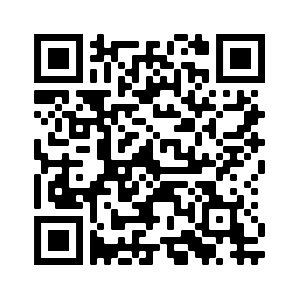 ÖĞRENME- ÖĞRETME YÖNTEM VE TEKNİKLERİÖĞRENME- ÖĞRETME YÖNTEM VE TEKNİKLERİÖĞRENME- ÖĞRETME YÖNTEM VE TEKNİKLERİÖĞRENME- ÖĞRETME YÖNTEM VE TEKNİKLERİTakrir, soru - cevap, dramatizasyon, beyin fırtınası, problem çözme, inceleme, uygulama gibi yöntemler aşağıda formüle edilen teknikler yardımıyla yıl boyunca uygulanacaktır: tümden gelim+ analiz+ sentez+ tüme varım---- tümden gelim+ analiz+tüme varım+sentez+ değerlendirme---- analiz+ tüme varım+ sentez+ değerlendirme, kelime ve kavram havuzundan yararlanarak yazmaTakrir, soru - cevap, dramatizasyon, beyin fırtınası, problem çözme, inceleme, uygulama gibi yöntemler aşağıda formüle edilen teknikler yardımıyla yıl boyunca uygulanacaktır: tümden gelim+ analiz+ sentez+ tüme varım---- tümden gelim+ analiz+tüme varım+sentez+ değerlendirme---- analiz+ tüme varım+ sentez+ değerlendirme, kelime ve kavram havuzundan yararlanarak yazmaTakrir, soru - cevap, dramatizasyon, beyin fırtınası, problem çözme, inceleme, uygulama gibi yöntemler aşağıda formüle edilen teknikler yardımıyla yıl boyunca uygulanacaktır: tümden gelim+ analiz+ sentez+ tüme varım---- tümden gelim+ analiz+tüme varım+sentez+ değerlendirme---- analiz+ tüme varım+ sentez+ değerlendirme, kelime ve kavram havuzundan yararlanarak yazmaTakrir, soru - cevap, dramatizasyon, beyin fırtınası, problem çözme, inceleme, uygulama gibi yöntemler aşağıda formüle edilen teknikler yardımıyla yıl boyunca uygulanacaktır: tümden gelim+ analiz+ sentez+ tüme varım---- tümden gelim+ analiz+tüme varım+sentez+ değerlendirme---- analiz+ tüme varım+ sentez+ değerlendirme, kelime ve kavram havuzundan yararlanarak yazmaTakrir, soru - cevap, dramatizasyon, beyin fırtınası, problem çözme, inceleme, uygulama gibi yöntemler aşağıda formüle edilen teknikler yardımıyla yıl boyunca uygulanacaktır: tümden gelim+ analiz+ sentez+ tüme varım---- tümden gelim+ analiz+tüme varım+sentez+ değerlendirme---- analiz+ tüme varım+ sentez+ değerlendirme, kelime ve kavram havuzundan yararlanarak yazmaTakrir, soru - cevap, dramatizasyon, beyin fırtınası, problem çözme, inceleme, uygulama gibi yöntemler aşağıda formüle edilen teknikler yardımıyla yıl boyunca uygulanacaktır: tümden gelim+ analiz+ sentez+ tüme varım---- tümden gelim+ analiz+tüme varım+sentez+ değerlendirme---- analiz+ tüme varım+ sentez+ değerlendirme, kelime ve kavram havuzundan yararlanarak yazma KULLANILAN EĞİTİM TEKNOLOJİLERİ,                ARAÇ VE GEREÇLER KULLANILAN EĞİTİM TEKNOLOJİLERİ,                ARAÇ VE GEREÇLER KULLANILAN EĞİTİM TEKNOLOJİLERİ,                ARAÇ VE GEREÇLER KULLANILAN EĞİTİM TEKNOLOJİLERİ,                ARAÇ VE GEREÇLERTürk dili ve edebiyatı ders kitabı, Türk dili ve edebiyatı yardımcı kitapları, sözlükler, yazım kılavuzu, atasözleri ve deyimler sözlüğü, Etkileşimli tahta, işlenen konularla ilgili metinlerin yer aldığı bütün kaynaklar, edebiyat tarihi kitapları, ansiklopediler, internet, gazete ve dergiler…Türk dili ve edebiyatı ders kitabı, Türk dili ve edebiyatı yardımcı kitapları, sözlükler, yazım kılavuzu, atasözleri ve deyimler sözlüğü, Etkileşimli tahta, işlenen konularla ilgili metinlerin yer aldığı bütün kaynaklar, edebiyat tarihi kitapları, ansiklopediler, internet, gazete ve dergiler…Türk dili ve edebiyatı ders kitabı, Türk dili ve edebiyatı yardımcı kitapları, sözlükler, yazım kılavuzu, atasözleri ve deyimler sözlüğü, Etkileşimli tahta, işlenen konularla ilgili metinlerin yer aldığı bütün kaynaklar, edebiyat tarihi kitapları, ansiklopediler, internet, gazete ve dergiler…Türk dili ve edebiyatı ders kitabı, Türk dili ve edebiyatı yardımcı kitapları, sözlükler, yazım kılavuzu, atasözleri ve deyimler sözlüğü, Etkileşimli tahta, işlenen konularla ilgili metinlerin yer aldığı bütün kaynaklar, edebiyat tarihi kitapları, ansiklopediler, internet, gazete ve dergiler…Türk dili ve edebiyatı ders kitabı, Türk dili ve edebiyatı yardımcı kitapları, sözlükler, yazım kılavuzu, atasözleri ve deyimler sözlüğü, Etkileşimli tahta, işlenen konularla ilgili metinlerin yer aldığı bütün kaynaklar, edebiyat tarihi kitapları, ansiklopediler, internet, gazete ve dergiler…Türk dili ve edebiyatı ders kitabı, Türk dili ve edebiyatı yardımcı kitapları, sözlükler, yazım kılavuzu, atasözleri ve deyimler sözlüğü, Etkileşimli tahta, işlenen konularla ilgili metinlerin yer aldığı bütün kaynaklar, edebiyat tarihi kitapları, ansiklopediler, internet, gazete ve dergiler…BELİRLİ GÜNLERBELİRLİ GÜNLERBELİRLİ GÜNLERBELİRLİ GÜNLER07 ŞUBAT 2022 PAZARTESİ 2. YARIYIL BAŞLANGICI07 ŞUBAT 2022 PAZARTESİ 2. YARIYIL BAŞLANGICIDEĞERLENDİRME: Destan Yazma /  Efsane Derleme Değerlendirme si  ( Ürün dosyasında saklanması)DEĞERLENDİRME: Destan Yazma /  Efsane Derleme Değerlendirme si  ( Ürün dosyasında saklanması)DEĞERLENDİRME: Destan Yazma /  Efsane Derleme Değerlendirme si  ( Ürün dosyasında saklanması)DEĞERLENDİRME: Destan Yazma /  Efsane Derleme Değerlendirme si  ( Ürün dosyasında saklanması)ÜNİTE5ROMANROMANROMANROMANÖĞRENCİ KAZANIMLARI-HEDEF VE DAVRANIŞLARÖĞRENCİ KAZANIMLARI-HEDEF VE DAVRANIŞLARAÇIKLAMALARHAFTAGÜNSAATSAATOKUMA BECERİ ALANIOKUMA BECERİ ALANIOKUMA-( METNİ ANLAMA VE ÇÖZÜMLEME) KAZANIMLARIOKUMA-( METNİ ANLAMA VE ÇÖZÜMLEME) KAZANIMLARIAÇIKLAMALAR1.28 ŞUBAT-04 MART 202255ROMAN3. Servet-i Fünun Dönemi'nden bir roman örneği- Servet-i Fünun Dönemi’nde RomanATATÜRKÇÜ DÜŞÜNCEDE YER ALAN TEMEL FİKİRLER VE KONULAR: * Akılcılık ve bilime verilen önem,ROMAN3. Servet-i Fünun Dönemi'nden bir roman örneği- Servet-i Fünun Dönemi’nde RomanATATÜRKÇÜ DÜŞÜNCEDE YER ALAN TEMEL FİKİRLER VE KONULAR: * Akılcılık ve bilime verilen önem,A.2. 10. Metnin üslup özelliklerini belirler.A.2. 11 Metinde millî, manevi ve evrensel değerler ile sosyal, siyasi, tarihî ve mitolojik ögeleri belirler.A.2. 12. Metinde edebiyat, sanat ve fikir akımlarının/anlayışlarının yansımalarını değerlendirir.A.2. 10. Metnin üslup özelliklerini belirler.A.2. 11 Metinde millî, manevi ve evrensel değerler ile sosyal, siyasi, tarihî ve mitolojik ögeleri belirler.A.2. 12. Metinde edebiyat, sanat ve fikir akımlarının/anlayışlarının yansımalarını değerlendirir.DEĞERLER EĞİTİMİ:Kendine karşı dürüst olmak2.07-11 MART 202255ROMAN4. Millî Edebiyat Dönemi'nden bir roman örneği- Milli Edebiyat Dönemi'nde RomanROMAN4. Millî Edebiyat Dönemi'nden bir roman örneği- Milli Edebiyat Dönemi'nde RomanA.2. 13. Metni yorumlar.A.2. 14. Yazar ile metin arasındaki ilişkiyi değerlendir.A.2. 15. Türün ve dönemin/akımın diğer önemli yazarlarını ve eserlerini sıralar.A.2. 13. Metni yorumlar.A.2. 14. Yazar ile metin arasındaki ilişkiyi değerlendir.A.2. 15. Türün ve dönemin/akımın diğer önemli yazarlarını ve eserlerini sıralar.DEĞERLER EĞİTİMİ:Öz eleştiri3.14-18 MART 202255Dil Bilgisi: Cümle Çeşitleri  Cümle ÇeşitleriMetindeki cümle çeşitlerini bulma ve işlevlerini belirlemeDil Bilgisi: İmla ve Noktalama  Metinler üzerinden imla ve noktalama çalışmaları yapılır.Dil Bilgisi: Cümle Çeşitleri  Cümle ÇeşitleriMetindeki cümle çeşitlerini bulma ve işlevlerini belirlemeDil Bilgisi: İmla ve Noktalama  Metinler üzerinden imla ve noktalama çalışmaları yapılır.Metinden hareketle dil bilgisi çalışmaları yapar.A.2.16Metinden hareketle dil bilgisi çalışmaları yapar.A.2.16DEĞERLER EĞİTİMİ:Öz denetimHAFTAGÜNSAATSAATYAZMA BECERİ ALANISÖZLÜ İLETİŞİM BECERİ ALANIYAZMA KAZANIMLARISÖZLÜ İLETİŞİM KAZANIMLARIUYGULAMA4.21-25MART 202232  Roman Yazma Çalışması-Öğrencilerden, okudukları bir romanın sonucunu değiştirerek yazmaları, romandaki olay örgüsünü hikâye formunda yazmaları veya romanın bir kesitini diyalog hâlinde yazmaları istenir.Film İzleme ve Yorumlama Çalışması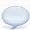 -Öğrencilerin Türk ve Dünya edebiyatından sinemaya uyarlanmış bir romanın filmini izlemeleri ve izlediklerini yorumlamaları sağlanır.B) YAZMAB.1. Farklı türde metin yazar. B.2. Yazacağı metnin türüne göre konu, tema, ana düşünce, amaç ve hedef kitleyi belirler. B.3. Yazma konusuyla ilgili hazırlık yapar. B.4. Yazacağı metni planlar. B.5. Metin türüne özgü yapı özelliklerine uygun yazar. B.6. Metin türüne özgü dil ve anlatım özelliklerine uygun yazar. B.7. İyi bir anlatımda bulunması gereken özelliklere dikkat ederek yazar.B.8. Farklı cümle yapılarını ve türlerini kullanır.C.2. 1. Amacına uygun dinleme tekniklerini kullanır. C.2. 2. Dinlediği konuşmanın konu ve ana düşüncesini tespit eder.C.2. 3. Dinlediği konuşmada konu akışını takip eder. C.2. 4. Dinlediği konuşmadaki açık ve örtük iletileri belirler. C.2. 5. Dinlediklerini özetler.C.2. 6. Dinlediklerini ön bilgileriyle karşılaştırır. C.2. 7. Dinlediği konuşmanın tutarlılığını sorgular.Öğrencilerin roman yazma çalışmaları değerlendirilecektir.ÜNİTE6TİYATROTİYATROTİYATROTİYATROÖĞRENCİ KAZANIMLARI-HEDEF VE DAVRANIŞLARÖĞRENCİ KAZANIMLARI-HEDEF VE DAVRANIŞLARAÇIKLAMALARHAFTAGÜNSAATSAATOKUMA BECERİ ALANIOKUMA BECERİ ALANIOKUMA-( METNİ ANLAMA VE ÇÖZÜMLEME) KAZANIMLARIOKUMA-( METNİ ANLAMA VE ÇÖZÜMLEME) KAZANIMLARIAÇIKLAMALAR5.28MART-01 NİSAN 202255ÜNİTE: 6TİYATRO   /   4 HAFTA1. Geleneksel Türk tiyatrosundan iki metin örneği (Karagöz, orta oyunu)-Geleneksel Türk tiyatrosuna yer verilir.ÜNİTE: 6TİYATRO   /   4 HAFTA1. Geleneksel Türk tiyatrosundan iki metin örneği (Karagöz, orta oyunu)-Geleneksel Türk tiyatrosuna yer verilir.A.3. 1. Metinde geçen kelime ve kelime gruplarının anlamlarını tespit eder.A.3  2. Metnin türünün ortaya çıkışı ve tarihsel dönem ile ilişkisini belirler.A.3. 3. Metnin tema ve konusunu belirler. A.3. 4. Metindeki çatışmaları belirler. A.3. 5. Metindeki olay örgüsünü belirler.A.3. 1. Metinde geçen kelime ve kelime gruplarının anlamlarını tespit eder.A.3  2. Metnin türünün ortaya çıkışı ve tarihsel dönem ile ilişkisini belirler.A.3. 3. Metnin tema ve konusunu belirler. A.3. 4. Metindeki çatışmaları belirler. A.3. 5. Metindeki olay örgüsünü belirler.DEĞERLER EĞİTİM:Kendini sevmekÖĞRENME- ÖĞRETME YÖNTEM VE TEKNİKLERİÖĞRENME- ÖĞRETME YÖNTEM VE TEKNİKLERİÖĞRENME- ÖĞRETME YÖNTEM VE TEKNİKLERİÖĞRENME- ÖĞRETME YÖNTEM VE TEKNİKLERİTakrir, soru - cevap, dramatizasyon, beyin fırtınası, problem çözme, inceleme, uygulama gibi yöntemler aşağıda formüle edilen teknikler yardımıyla yıl boyunca uygulanacaktır: tümden gelim+ analiz+ sentez+ tüme varım---- tümden gelim+ analiz+tüme varım+sentez+ değerlendirme---- analiz+ tüme varım+ sentez+ değerlendirme, metin tamamlama, bir metinden hareketle yazmaTakrir, soru - cevap, dramatizasyon, beyin fırtınası, problem çözme, inceleme, uygulama gibi yöntemler aşağıda formüle edilen teknikler yardımıyla yıl boyunca uygulanacaktır: tümden gelim+ analiz+ sentez+ tüme varım---- tümden gelim+ analiz+tüme varım+sentez+ değerlendirme---- analiz+ tüme varım+ sentez+ değerlendirme, metin tamamlama, bir metinden hareketle yazmaTakrir, soru - cevap, dramatizasyon, beyin fırtınası, problem çözme, inceleme, uygulama gibi yöntemler aşağıda formüle edilen teknikler yardımıyla yıl boyunca uygulanacaktır: tümden gelim+ analiz+ sentez+ tüme varım---- tümden gelim+ analiz+tüme varım+sentez+ değerlendirme---- analiz+ tüme varım+ sentez+ değerlendirme, metin tamamlama, bir metinden hareketle yazmaTakrir, soru - cevap, dramatizasyon, beyin fırtınası, problem çözme, inceleme, uygulama gibi yöntemler aşağıda formüle edilen teknikler yardımıyla yıl boyunca uygulanacaktır: tümden gelim+ analiz+ sentez+ tüme varım---- tümden gelim+ analiz+tüme varım+sentez+ değerlendirme---- analiz+ tüme varım+ sentez+ değerlendirme, metin tamamlama, bir metinden hareketle yazmaTakrir, soru - cevap, dramatizasyon, beyin fırtınası, problem çözme, inceleme, uygulama gibi yöntemler aşağıda formüle edilen teknikler yardımıyla yıl boyunca uygulanacaktır: tümden gelim+ analiz+ sentez+ tüme varım---- tümden gelim+ analiz+tüme varım+sentez+ değerlendirme---- analiz+ tüme varım+ sentez+ değerlendirme, metin tamamlama, bir metinden hareketle yazma KULLANILAN EĞİTİM TEKNOLOJİLERİ,                ARAÇ VE GEREÇLER KULLANILAN EĞİTİM TEKNOLOJİLERİ,                ARAÇ VE GEREÇLER KULLANILAN EĞİTİM TEKNOLOJİLERİ,                ARAÇ VE GEREÇLER KULLANILAN EĞİTİM TEKNOLOJİLERİ,                ARAÇ VE GEREÇLERTürk dili ve edebiyatı ders kitabı, Türk dili ve edebiyatı yardımcı kitapları, sözlükler, yazım kılavuzu, atasözleri ve deyimler sözlüğü, Etkileşimli tahta, işlenen konularla ilgili metinlerin yer aldığı bütün kaynaklar, edebiyat tarihi kitapları, ansiklopediler, internet, gazete ve dergiler…Türk dili ve edebiyatı ders kitabı, Türk dili ve edebiyatı yardımcı kitapları, sözlükler, yazım kılavuzu, atasözleri ve deyimler sözlüğü, Etkileşimli tahta, işlenen konularla ilgili metinlerin yer aldığı bütün kaynaklar, edebiyat tarihi kitapları, ansiklopediler, internet, gazete ve dergiler…Türk dili ve edebiyatı ders kitabı, Türk dili ve edebiyatı yardımcı kitapları, sözlükler, yazım kılavuzu, atasözleri ve deyimler sözlüğü, Etkileşimli tahta, işlenen konularla ilgili metinlerin yer aldığı bütün kaynaklar, edebiyat tarihi kitapları, ansiklopediler, internet, gazete ve dergiler…Türk dili ve edebiyatı ders kitabı, Türk dili ve edebiyatı yardımcı kitapları, sözlükler, yazım kılavuzu, atasözleri ve deyimler sözlüğü, Etkileşimli tahta, işlenen konularla ilgili metinlerin yer aldığı bütün kaynaklar, edebiyat tarihi kitapları, ansiklopediler, internet, gazete ve dergiler…Türk dili ve edebiyatı ders kitabı, Türk dili ve edebiyatı yardımcı kitapları, sözlükler, yazım kılavuzu, atasözleri ve deyimler sözlüğü, Etkileşimli tahta, işlenen konularla ilgili metinlerin yer aldığı bütün kaynaklar, edebiyat tarihi kitapları, ansiklopediler, internet, gazete ve dergiler…BELİRLİ GÜNLERBELİRLİ GÜNLERBELİRLİ GÜNLERBELİRLİ GÜNLER12 Mart İstiklal Marşı’nın Kabulü18 Mart Çanakkale Şehitlerini Anma Günü12 Mart İstiklal Marşı’nın Kabulü18 Mart Çanakkale Şehitlerini Anma GünüSINAVLAR VE DİĞER ÖLÇME VE DEĞERLENDİRME YÖNTEM VE ARAÇLARI:                   “MEB Kazanım Testleri”  , Roman Yazma Değerlendirmesi   ( Ürün dosyasında saklanması)SINAVLAR VE DİĞER ÖLÇME VE DEĞERLENDİRME YÖNTEM VE ARAÇLARI:                   “MEB Kazanım Testleri”  , Roman Yazma Değerlendirmesi   ( Ürün dosyasında saklanması)SINAVLAR VE DİĞER ÖLÇME VE DEĞERLENDİRME YÖNTEM VE ARAÇLARI:                   “MEB Kazanım Testleri”  , Roman Yazma Değerlendirmesi   ( Ürün dosyasında saklanması)ÜNİTE6TİYATROTİYATROTİYATROTİYATROÖĞRENCİ KAZANIMLARI-HEDEF VE DAVRANIŞLARÖĞRENCİ KAZANIMLARI-HEDEF VE DAVRANIŞLARÖĞRENCİ KAZANIMLARI-HEDEF VE DAVRANIŞLARAÇIKLAMALARHAFTAGÜNSAATOKUMA BECERİ ALANIOKUMA BECERİ ALANIOKUMA BECERİ ALANIOKUMA-( METNİ ANLAMA VE ÇÖZÜMLEME) KAZANIMLARIOKUMA-( METNİ ANLAMA VE ÇÖZÜMLEME) KAZANIMLARIOKUMA-( METNİ ANLAMA VE ÇÖZÜMLEME) KAZANIMLARIAÇIKLAMALAR1.04-08 NİSAN 20225TİYATRO 2. Modern Türk tiyatrosundan bir metin örneği-Tiyatro türünün dünya edebiyatından bir örneğine yer verilir ve bu örneğin incelenen metinlerle karşılaştırılması sağlanır.-Modern Türk tiyatrosuna yer verilir.TİYATRO 2. Modern Türk tiyatrosundan bir metin örneği-Tiyatro türünün dünya edebiyatından bir örneğine yer verilir ve bu örneğin incelenen metinlerle karşılaştırılması sağlanır.-Modern Türk tiyatrosuna yer verilir.TİYATRO 2. Modern Türk tiyatrosundan bir metin örneği-Tiyatro türünün dünya edebiyatından bir örneğine yer verilir ve bu örneğin incelenen metinlerle karşılaştırılması sağlanır.-Modern Türk tiyatrosuna yer verilir.A.3. 6. Metindeki şahıs kadrosunun özelliklerini belirler. A.3. 7. Metindeki zaman ve mekânın özelliklerini belirler.A.3. 8. Metnin dil, üslup ve anlatım/sunum özelliklerini belirler.A.3. 9. Metinde millî, manevi ve evrensel değerler ile sosyal, siyasi, tarihî ve mitolojik ögeleri belirler.A.3. 10. Metinde edebiyat, sanat ve fikir akımlarının/anlayışlarının yansımalarını değerlendirir. A.3. 11. Metni yorumlar. A.3. 12. Yazar ve metin arasındaki ilişkiyi değerlendirir.A.3. 13. Türün ve dönemin/akımın diğer önemli yazarlarını ve eserlerini sıralar.A.3. 6. Metindeki şahıs kadrosunun özelliklerini belirler. A.3. 7. Metindeki zaman ve mekânın özelliklerini belirler.A.3. 8. Metnin dil, üslup ve anlatım/sunum özelliklerini belirler.A.3. 9. Metinde millî, manevi ve evrensel değerler ile sosyal, siyasi, tarihî ve mitolojik ögeleri belirler.A.3. 10. Metinde edebiyat, sanat ve fikir akımlarının/anlayışlarının yansımalarını değerlendirir. A.3. 11. Metni yorumlar. A.3. 12. Yazar ve metin arasındaki ilişkiyi değerlendirir.A.3. 13. Türün ve dönemin/akımın diğer önemli yazarlarını ve eserlerini sıralar.A.3. 6. Metindeki şahıs kadrosunun özelliklerini belirler. A.3. 7. Metindeki zaman ve mekânın özelliklerini belirler.A.3. 8. Metnin dil, üslup ve anlatım/sunum özelliklerini belirler.A.3. 9. Metinde millî, manevi ve evrensel değerler ile sosyal, siyasi, tarihî ve mitolojik ögeleri belirler.A.3. 10. Metinde edebiyat, sanat ve fikir akımlarının/anlayışlarının yansımalarını değerlendirir. A.3. 11. Metni yorumlar. A.3. 12. Yazar ve metin arasındaki ilişkiyi değerlendirir.A.3. 13. Türün ve dönemin/akımın diğer önemli yazarlarını ve eserlerini sıralar.DEĞERLER EĞİTİM:Öz bakım /Öz güven2.11-15NİSAN2022ARA TATİL – SEMİNER DÖNEMİARA TATİL – SEMİNER DÖNEMİARA TATİL – SEMİNER DÖNEMİARA TATİL – SEMİNER DÖNEMİARA TATİL – SEMİNER DÖNEMİARA TATİL – SEMİNER DÖNEMİARA TATİL – SEMİNER DÖNEMİARA TATİL – SEMİNER DÖNEMİHAFTAGÜNSAATOKUMA BECERİ ALANIOKUMA BECERİ ALANIOKUMA BECERİ ALANIOKUMA BECERİ ALANIOKUMA - ( METNİ ANLAMA VE ÇÖZÜMLEME) KAZANIMLARIOKUMA - ( METNİ ANLAMA VE ÇÖZÜMLEME) KAZANIMLARIAÇIKLAMALAR3.18-21NİSAN 20225Dil Bilgisi: Cümle ÇeşitleriMetindeki cümle çeşitlerini bulma ve işlevlerini belirlemeDil Bilgisi: İmla ve Noktalama  Metinler üzerinden imla ve noktalama çalışmaları yapılır.Dil Bilgisi: Cümle ÇeşitleriMetindeki cümle çeşitlerini bulma ve işlevlerini belirlemeDil Bilgisi: İmla ve Noktalama  Metinler üzerinden imla ve noktalama çalışmaları yapılır.Dil Bilgisi: Cümle ÇeşitleriMetindeki cümle çeşitlerini bulma ve işlevlerini belirlemeDil Bilgisi: İmla ve Noktalama  Metinler üzerinden imla ve noktalama çalışmaları yapılır.Dil Bilgisi: Cümle ÇeşitleriMetindeki cümle çeşitlerini bulma ve işlevlerini belirlemeDil Bilgisi: İmla ve Noktalama  Metinler üzerinden imla ve noktalama çalışmaları yapılır.A.3. 14. Metinlerden hareketle dil bilgisi çalışmaları yapar.A.3. 14. Metinlerden hareketle dil bilgisi çalışmaları yapar.DEĞERLER EĞİTİMİ:Başkalarına karşı dürüst olmakHAFTAGÜNSAATYAZMA BECERİ ALANISÖZLÜ İLETİŞİM BECERİ ALANISÖZLÜ İLETİŞİM BECERİ ALANISÖZLÜ İLETİŞİM BECERİ ALANIYAZMA KAZANIMLARISÖZLÜ İLETİŞİM KAZANIMLARIUYGULAMA4.25-29 NİSAN 20225 Geleneksel Türk tiyatrosu üzerine yazma çalışması-Öğrencilerin, inceledikleri metinlerden hareketle geleneksel tiyatronun eğlence kültürümüzdeki yeri, Osmanlı toplumunda bir arada yaşama kültürü, isimlerle karakterler arasındaki ilişki, yanlış anlamalar ve şive taklitleri, gibi konular üzerinde yazı yazmaları sağlanır.Meddah Oyunu Sunma Çalışması -Meddah hakkında bilgi verilir. Öğrencilerin, izledikleri bir meddah ve stand-up gösterisinden hareketle kısa bir meddah oyunu sunmaları sağlanır. Genel Ağ’dan Karagöz oyunu videoları izlettirilir.Meddah Oyunu Sunma Çalışması -Meddah hakkında bilgi verilir. Öğrencilerin, izledikleri bir meddah ve stand-up gösterisinden hareketle kısa bir meddah oyunu sunmaları sağlanır. Genel Ağ’dan Karagöz oyunu videoları izlettirilir.Meddah Oyunu Sunma Çalışması -Meddah hakkında bilgi verilir. Öğrencilerin, izledikleri bir meddah ve stand-up gösterisinden hareketle kısa bir meddah oyunu sunmaları sağlanır. Genel Ağ’dan Karagöz oyunu videoları izlettirilir.B) YAZMAB.2. Yazacağı metnin türüne göre konu, tema, ana düşünce, amaç ve hedef kitleyi belirler.B.3. Yazma konusuyla ilgili hazırlık yapar. B.4. Yazacağı metni planlar.B.5. Metin türüne özgü yapı özelliklerine uygun yazar. B.6. Metin türüne özgü dil ve anlatım özelliklerine uygun yazar.C.1. 9. Boğumlama, vurgulama, tonlama ve duraklamaya dikkat ederek konuşur. C.1. 10. Konuşurken gereksiz ses ve kelimeler kullanmaktan kaçınır. C.1. 11. Konuşmasında beden dilini doğru ve etkili biçimde kullanır. C.1. 12. Konuşmasına etkili bir başlangıç yapar.C.1. 13. Konuşmasının içeriğini zenginleştirir.Öğrencilerin yazma çalışmaları değerlendirilecektir.ÖĞRENME- ÖĞRETME YÖNTEM VE TEKNİKLERİÖĞRENME- ÖĞRETME YÖNTEM VE TEKNİKLERİÖĞRENME- ÖĞRETME YÖNTEM VE TEKNİKLERİTakrir, soru - cevap, dramatizasyon, beyin fırtınası, problem çözme, inceleme, uygulama gibi yöntemler aşağıda formüle edilen teknikler yardımıyla yıl boyunca uygulanacaktır: tümden gelim+ analiz+ sentez+ tüme varım---- tümden gelim+ analiz+tüme varım+sentez+ değerlendirme---- analiz+ tüme varım+ sentez+ değerlendirme, metin tamamlama, bir metinden hareketle yazmaTakrir, soru - cevap, dramatizasyon, beyin fırtınası, problem çözme, inceleme, uygulama gibi yöntemler aşağıda formüle edilen teknikler yardımıyla yıl boyunca uygulanacaktır: tümden gelim+ analiz+ sentez+ tüme varım---- tümden gelim+ analiz+tüme varım+sentez+ değerlendirme---- analiz+ tüme varım+ sentez+ değerlendirme, metin tamamlama, bir metinden hareketle yazmaTakrir, soru - cevap, dramatizasyon, beyin fırtınası, problem çözme, inceleme, uygulama gibi yöntemler aşağıda formüle edilen teknikler yardımıyla yıl boyunca uygulanacaktır: tümden gelim+ analiz+ sentez+ tüme varım---- tümden gelim+ analiz+tüme varım+sentez+ değerlendirme---- analiz+ tüme varım+ sentez+ değerlendirme, metin tamamlama, bir metinden hareketle yazmaTakrir, soru - cevap, dramatizasyon, beyin fırtınası, problem çözme, inceleme, uygulama gibi yöntemler aşağıda formüle edilen teknikler yardımıyla yıl boyunca uygulanacaktır: tümden gelim+ analiz+ sentez+ tüme varım---- tümden gelim+ analiz+tüme varım+sentez+ değerlendirme---- analiz+ tüme varım+ sentez+ değerlendirme, metin tamamlama, bir metinden hareketle yazmaTakrir, soru - cevap, dramatizasyon, beyin fırtınası, problem çözme, inceleme, uygulama gibi yöntemler aşağıda formüle edilen teknikler yardımıyla yıl boyunca uygulanacaktır: tümden gelim+ analiz+ sentez+ tüme varım---- tümden gelim+ analiz+tüme varım+sentez+ değerlendirme---- analiz+ tüme varım+ sentez+ değerlendirme, metin tamamlama, bir metinden hareketle yazmaTakrir, soru - cevap, dramatizasyon, beyin fırtınası, problem çözme, inceleme, uygulama gibi yöntemler aşağıda formüle edilen teknikler yardımıyla yıl boyunca uygulanacaktır: tümden gelim+ analiz+ sentez+ tüme varım---- tümden gelim+ analiz+tüme varım+sentez+ değerlendirme---- analiz+ tüme varım+ sentez+ değerlendirme, metin tamamlama, bir metinden hareketle yazmaTakrir, soru - cevap, dramatizasyon, beyin fırtınası, problem çözme, inceleme, uygulama gibi yöntemler aşağıda formüle edilen teknikler yardımıyla yıl boyunca uygulanacaktır: tümden gelim+ analiz+ sentez+ tüme varım---- tümden gelim+ analiz+tüme varım+sentez+ değerlendirme---- analiz+ tüme varım+ sentez+ değerlendirme, metin tamamlama, bir metinden hareketle yazma KULLANILAN EĞİTİM TEKNOLOJİLERİ,                ARAÇ VE GEREÇLER KULLANILAN EĞİTİM TEKNOLOJİLERİ,                ARAÇ VE GEREÇLER KULLANILAN EĞİTİM TEKNOLOJİLERİ,                ARAÇ VE GEREÇLERTürk dili ve edebiyatı ders kitabı, Türk dili ve edebiyatı yardımcı kitapları, sözlükler, yazım kılavuzu, atasözleri ve deyimler sözlüğü, Etkileşimli tahta, işlenen konularla ilgili metinlerin yer aldığı bütün kaynaklar, edebiyat tarihi kitapları, ansiklopediler, internet, gazete ve dergiler…Türk dili ve edebiyatı ders kitabı, Türk dili ve edebiyatı yardımcı kitapları, sözlükler, yazım kılavuzu, atasözleri ve deyimler sözlüğü, Etkileşimli tahta, işlenen konularla ilgili metinlerin yer aldığı bütün kaynaklar, edebiyat tarihi kitapları, ansiklopediler, internet, gazete ve dergiler…Türk dili ve edebiyatı ders kitabı, Türk dili ve edebiyatı yardımcı kitapları, sözlükler, yazım kılavuzu, atasözleri ve deyimler sözlüğü, Etkileşimli tahta, işlenen konularla ilgili metinlerin yer aldığı bütün kaynaklar, edebiyat tarihi kitapları, ansiklopediler, internet, gazete ve dergiler…Türk dili ve edebiyatı ders kitabı, Türk dili ve edebiyatı yardımcı kitapları, sözlükler, yazım kılavuzu, atasözleri ve deyimler sözlüğü, Etkileşimli tahta, işlenen konularla ilgili metinlerin yer aldığı bütün kaynaklar, edebiyat tarihi kitapları, ansiklopediler, internet, gazete ve dergiler…Türk dili ve edebiyatı ders kitabı, Türk dili ve edebiyatı yardımcı kitapları, sözlükler, yazım kılavuzu, atasözleri ve deyimler sözlüğü, Etkileşimli tahta, işlenen konularla ilgili metinlerin yer aldığı bütün kaynaklar, edebiyat tarihi kitapları, ansiklopediler, internet, gazete ve dergiler…Türk dili ve edebiyatı ders kitabı, Türk dili ve edebiyatı yardımcı kitapları, sözlükler, yazım kılavuzu, atasözleri ve deyimler sözlüğü, Etkileşimli tahta, işlenen konularla ilgili metinlerin yer aldığı bütün kaynaklar, edebiyat tarihi kitapları, ansiklopediler, internet, gazete ve dergiler…Türk dili ve edebiyatı ders kitabı, Türk dili ve edebiyatı yardımcı kitapları, sözlükler, yazım kılavuzu, atasözleri ve deyimler sözlüğü, Etkileşimli tahta, işlenen konularla ilgili metinlerin yer aldığı bütün kaynaklar, edebiyat tarihi kitapları, ansiklopediler, internet, gazete ve dergiler…BELİRLİ GÜNLERBELİRLİ GÜNLERBELİRLİ GÜNLER23 Nisan 2022 Cumartesi, Ulusal Egemenlik ve Çocuk Bayramı23 Nisan 2022 Cumartesi, Ulusal Egemenlik ve Çocuk BayramıSINAVLAR VE DİĞER ÖLÇME VE DEĞERLENDİRME YÖNTEM VE ARAÇLARI:      “MEB Kazanım Testleri” SINAVLAR VE DİĞER ÖLÇME VE DEĞERLENDİRME YÖNTEM VE ARAÇLARI:      “MEB Kazanım Testleri” SINAVLAR VE DİĞER ÖLÇME VE DEĞERLENDİRME YÖNTEM VE ARAÇLARI:      “MEB Kazanım Testleri” SINAVLAR VE DİĞER ÖLÇME VE DEĞERLENDİRME YÖNTEM VE ARAÇLARI:      “MEB Kazanım Testleri” SINAVLAR VE DİĞER ÖLÇME VE DEĞERLENDİRME YÖNTEM VE ARAÇLARI:      “MEB Kazanım Testleri” ÜNİTE7ANI ( HATIRA ) ANI ( HATIRA ) ANI ( HATIRA ) ANI ( HATIRA ) ÖĞRENCİ KAZANIMLARI-HEDEF VE DAVRANIŞLARÖĞRENCİ KAZANIMLARI-HEDEF VE DAVRANIŞLARAÇIKLAMALARHAFTAGÜNSAATSAATOKUMA BECERİ ALANIOKUMA BECERİ ALANIOKUMA - ( METNİ ANLAMA VE ÇÖZÜMLEME) KAZANIMLARIOKUMA - ( METNİ ANLAMA VE ÇÖZÜMLEME) KAZANIMLARIAÇIKLAMALAR1.02-06MAYIS 202255ÜNİTE: 7  /  2 HAFTAANI ( HATIRA ) 1. Servetifünun Dönemi Türk edebiyatından bir anı örneği2. Cumhuriyet Dönemi Türk edebiyatından bir anı örneğiÜNİTE: 7  /  2 HAFTAANI ( HATIRA ) 1. Servetifünun Dönemi Türk edebiyatından bir anı örneği2. Cumhuriyet Dönemi Türk edebiyatından bir anı örneğiA.4. 1. Metinde geçen kelime ve kelime gruplarının anlamlarını tespit eder. A.4. 2. Metnin türünün ortaya çıkışı ve tarihsel dönemle ilişkisini belirler.A.4. 3. Metin ile metnin konusu, amacı ve hedef kitlesi arasında ilişki kurar. A.4. 4. Metnin ana düşüncesi ve yardımcı düşüncelerini belirler. A.4. 5. Metindeki anlatım biçimlerini, düşünceyi geliştirme yollarını ve bunların işlevlerini belirler.A.4. 1. Metinde geçen kelime ve kelime gruplarının anlamlarını tespit eder. A.4. 2. Metnin türünün ortaya çıkışı ve tarihsel dönemle ilişkisini belirler.A.4. 3. Metin ile metnin konusu, amacı ve hedef kitlesi arasında ilişki kurar. A.4. 4. Metnin ana düşüncesi ve yardımcı düşüncelerini belirler. A.4. 5. Metindeki anlatım biçimlerini, düşünceyi geliştirme yollarını ve bunların işlevlerini belirler.Ramazan Bayramı  2, 3, 4 Mayıs 2022 RAMAZAN BAYRAMI TATİLİ2.09-13 MAYIS 202255ANI ( HATIRA )1. Servetifünun Dönemi Türk edebiyatından bir anı örneği2. Cumhuriyet Dönemi Türk edebiyatından bir anı örneği-Anıların hikâye ve roman türüne kaynaklık edebileceği belirtilir. Ömer Seyfettin’in “Kaşağı”, “İlk Namaz”; Orhan Kemal’in “Sağ İç” gibi hikâyeleri ve Peyami Safa’nın “Dokuzuncu Hariciye Koğuşu” romanının anı türünden yararlanılarak yazıldığı üzerinde durulur.Dil Bilgisi: Cümle Çeşitleri  Cümle ÇeşitleriMetindeki cümle çeşitlerini bulma ve işlevlerini belirlemeDil Bilgisi: İmla ve Noktalama  Metinler üzerinden imla ve noktalama çalışmaları yapılır.ANI ( HATIRA )1. Servetifünun Dönemi Türk edebiyatından bir anı örneği2. Cumhuriyet Dönemi Türk edebiyatından bir anı örneği-Anıların hikâye ve roman türüne kaynaklık edebileceği belirtilir. Ömer Seyfettin’in “Kaşağı”, “İlk Namaz”; Orhan Kemal’in “Sağ İç” gibi hikâyeleri ve Peyami Safa’nın “Dokuzuncu Hariciye Koğuşu” romanının anı türünden yararlanılarak yazıldığı üzerinde durulur.Dil Bilgisi: Cümle Çeşitleri  Cümle ÇeşitleriMetindeki cümle çeşitlerini bulma ve işlevlerini belirlemeDil Bilgisi: İmla ve Noktalama  Metinler üzerinden imla ve noktalama çalışmaları yapılır.A.4. 6. Metnin görsel unsurlarla ilişkisini belirler. A.4. 7. Metnin üslup özelliklerini belirler.A.4. 8. Metinde millî, manevi ve evrensel değerler ile sosyal, siyasi, tarihî ve mitolojik ögeleri belirler.    A.4. 9. Metinde ortaya konulan bilgi ve yorumları ayırt eder. A.4. 10. Metinde yazarın bakış açısını belirler. A.4. 11. Metinde fikrî, felsefi veya siyasi akım, gelenek veya anlayışların yansımalarını değerlendirir. A.4. 12. Metni yorumlar. A.4. 13. Yazar ve metin arasındaki ilişkiyi değerlendirir. A.4. 14. Türün ve dönemin/akımın diğer önemli yazarlarını ve eserlerini sıralar. A.4. 15. Metinlerden hareketle dil bilgisi çalışmaları yapar.     A.4. 6. Metnin görsel unsurlarla ilişkisini belirler. A.4. 7. Metnin üslup özelliklerini belirler.A.4. 8. Metinde millî, manevi ve evrensel değerler ile sosyal, siyasi, tarihî ve mitolojik ögeleri belirler.    A.4. 9. Metinde ortaya konulan bilgi ve yorumları ayırt eder. A.4. 10. Metinde yazarın bakış açısını belirler. A.4. 11. Metinde fikrî, felsefi veya siyasi akım, gelenek veya anlayışların yansımalarını değerlendirir. A.4. 12. Metni yorumlar. A.4. 13. Yazar ve metin arasındaki ilişkiyi değerlendirir. A.4. 14. Türün ve dönemin/akımın diğer önemli yazarlarını ve eserlerini sıralar. A.4. 15. Metinlerden hareketle dil bilgisi çalışmaları yapar.     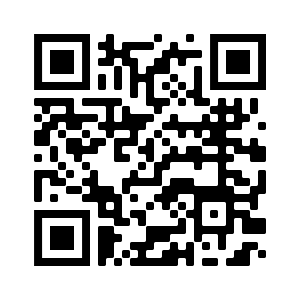 HAFTAGÜNSAATSAATYAZMA BECERİLERİSÖZLÜ İLETİŞİM BECERİLERİYAZMA KAZANIMLARISÖZLÜ İLETİŞİM KAZANIMLARIUYGULAMA3.16-20 MAYIS 202232  Anı Yazma Çalışması -Öğrencilerden türün özelliklerine uygun birer anı yazmaları istenir. ATATÜRK’ÜN HAYATIAtatürk’le ilgili anılar Hatıra ( Anı ) Anlatma Çalışması-Öğrencilerden, bir hatıralarını anlatmaları istenir.B) YAZMAB.2. Yazacağı metnin türüne göre konu, tema, ana düşünce, amaç ve hedef kitleyi belirler.B.3. Yazma konusuyla ilgili hazırlık yapar. B.4. Yazacağı metni planlar.B.5. Metin türüne özgü yapı özelliklerine uygun yazar. B.6. Metin türüne özgü dil ve anlatım özelliklerine uygun yazar.C.1. 10. Konuşurken gereksiz ses ve kelimeler kullanmaktan kaçınır. C.1. 11. Konuşmasında beden dilini doğru ve etkili biçimde kullanır. C.1. 12. Konuşmasına etkili bir başlangıç yapar. C.1. 13. Konuşmasının içeriğini zenginleştirir. Öğrencilerin yazma ve sunum çalışmaları değerlendirilecektir.ÜNİTE8HABER METNİ HABER METNİ HABER METNİ HABER METNİ ÖĞRENCİ KAZANIMLARI-HEDEF VE DAVRANIŞLARÖĞRENCİ KAZANIMLARI-HEDEF VE DAVRANIŞLARAÇIKLAMALARHAFTAGÜNSAATSAATOKUMA BECERİ ALANIOKUMA BECERİ ALANIOKUMA - ( METNİ ANLAMA VE ÇÖZÜMLEME) KAZANIMLARIOKUMA - ( METNİ ANLAMA VE ÇÖZÜMLEME) KAZANIMLARIAÇIKLAMALAR4.23-27 MAYIS2022558.ÜNİTE:   2 HAFTAHABER METNİ1. Güncel gazete ve dergilerden iki haber metni örneği2. Genel Ağ haberlerinden bir metin örneği-5N 1K kuralından ve temel habercilik terimlerinden (sütun, spot, manşet, tekzip, sürmanşet, asparagas, muhabir vb.) bahsedilir.- Gazete, dergi, Genel Ağ, radyo ve televizyon haberciliğinin farkları vurgulanır.-Şiddet içerikli haberlerin, reyting aracı olarak kullanılmaması gerektiği üzerinde durulur.- Haber metinlerinin sanat metinlerine kaynaklık edebileceği belirtilir.-Dostoyevski’nin “Suç ve Ceza”, Orhan Kemal’in “Vukuat Var” adlı eserlerinin bir haberden yola çıkılarak yazıldığı üzerinde durulur.Dil Bilgisi: Cümle Çeşitleri  Cümle ÇeşitleriMetindeki cümle çeşitlerini bulma ve işlevlerini belirlemeDil Bilgisi: İmla ve NoktalamaMetinler üzerinden imla ve noktalama çalışmaları yapılır.ATATÜRKÇÜ DÜŞÜNCEDE YER ALAN TEMELFİKİRLERİ KAPSAYAN BAZI KONULARBasın Hürriyeti8.ÜNİTE:   2 HAFTAHABER METNİ1. Güncel gazete ve dergilerden iki haber metni örneği2. Genel Ağ haberlerinden bir metin örneği-5N 1K kuralından ve temel habercilik terimlerinden (sütun, spot, manşet, tekzip, sürmanşet, asparagas, muhabir vb.) bahsedilir.- Gazete, dergi, Genel Ağ, radyo ve televizyon haberciliğinin farkları vurgulanır.-Şiddet içerikli haberlerin, reyting aracı olarak kullanılmaması gerektiği üzerinde durulur.- Haber metinlerinin sanat metinlerine kaynaklık edebileceği belirtilir.-Dostoyevski’nin “Suç ve Ceza”, Orhan Kemal’in “Vukuat Var” adlı eserlerinin bir haberden yola çıkılarak yazıldığı üzerinde durulur.Dil Bilgisi: Cümle Çeşitleri  Cümle ÇeşitleriMetindeki cümle çeşitlerini bulma ve işlevlerini belirlemeDil Bilgisi: İmla ve NoktalamaMetinler üzerinden imla ve noktalama çalışmaları yapılır.ATATÜRKÇÜ DÜŞÜNCEDE YER ALAN TEMELFİKİRLERİ KAPSAYAN BAZI KONULARBasın Hürriyeti4.) BİLGİLENDİRİCİ (ÖĞRETİCİ) METİNLERA.4.1. Metinde geçen kelime ve kelime gruplarının anlamlarını tespit eder.A.4.2. Metnin türünün ortaya çıkışı ve tarihsel dönem ile ilişkisini belirler.A.4.3. Metin ile metnin konusu, amacı ve hedef kitlesi arasında ilişki kurar.A.4. 6. Metnin görsel unsurlarla ilişkisini belirler. A.4.7. Metnin üslup özelliklerini belirler.A.4.8. Metinde millî, manevi ve evrensel değerler ile sosyal, siyasi, tarihî ve mitolojik ögeleri belirler.A.4.9. Metinde ortaya konulan bilgi ve yorumları ayırt eder.A.4.10. Metinde yazarın bakış açısını belirler.A.4.11. Metinde fikri, felsefi veya siyasi akım gelenek veya anlayışların yansımalarını değerlendirir.A.4. 12. Metni yorumlar.A.4.13. Yazar ve metin arasındaki ilişkiyi değerlendirir.A.4.14. Türün ve dönemin /akımın diğer önemli yazarlarını ve eserlerini sıralar.4.) BİLGİLENDİRİCİ (ÖĞRETİCİ) METİNLERA.4.1. Metinde geçen kelime ve kelime gruplarının anlamlarını tespit eder.A.4.2. Metnin türünün ortaya çıkışı ve tarihsel dönem ile ilişkisini belirler.A.4.3. Metin ile metnin konusu, amacı ve hedef kitlesi arasında ilişki kurar.A.4. 6. Metnin görsel unsurlarla ilişkisini belirler. A.4.7. Metnin üslup özelliklerini belirler.A.4.8. Metinde millî, manevi ve evrensel değerler ile sosyal, siyasi, tarihî ve mitolojik ögeleri belirler.A.4.9. Metinde ortaya konulan bilgi ve yorumları ayırt eder.A.4.10. Metinde yazarın bakış açısını belirler.A.4.11. Metinde fikri, felsefi veya siyasi akım gelenek veya anlayışların yansımalarını değerlendirir.A.4. 12. Metni yorumlar.A.4.13. Yazar ve metin arasındaki ilişkiyi değerlendirir.A.4.14. Türün ve dönemin /akımın diğer önemli yazarlarını ve eserlerini sıralar.DEĞERLER EĞİTİMİ:ArkadaşlıkÖĞRENME- ÖĞRETME YÖNTEM VE TEKNİKLERİÖĞRENME- ÖĞRETME YÖNTEM VE TEKNİKLERİÖĞRENME- ÖĞRETME YÖNTEM VE TEKNİKLERİÖĞRENME- ÖĞRETME YÖNTEM VE TEKNİKLERİTakrir, soru - cevap, dramatizasyon, beyin fırtınası, problem çözme, inceleme, uygulama gibi yöntemler aşağıda formüle edilen teknikler yardımıyla yıl boyunca uygulanacaktır: tümden gelim+ analiz+ sentez+ tüme varım---- tümden gelim+ analiz+tüme varım+sentez+ değerlendirme---- analiz+ tüme varım+ sentez+ değerlendirme, metin tamamlama, bir metinden hareketle yazmaTakrir, soru - cevap, dramatizasyon, beyin fırtınası, problem çözme, inceleme, uygulama gibi yöntemler aşağıda formüle edilen teknikler yardımıyla yıl boyunca uygulanacaktır: tümden gelim+ analiz+ sentez+ tüme varım---- tümden gelim+ analiz+tüme varım+sentez+ değerlendirme---- analiz+ tüme varım+ sentez+ değerlendirme, metin tamamlama, bir metinden hareketle yazmaTakrir, soru - cevap, dramatizasyon, beyin fırtınası, problem çözme, inceleme, uygulama gibi yöntemler aşağıda formüle edilen teknikler yardımıyla yıl boyunca uygulanacaktır: tümden gelim+ analiz+ sentez+ tüme varım---- tümden gelim+ analiz+tüme varım+sentez+ değerlendirme---- analiz+ tüme varım+ sentez+ değerlendirme, metin tamamlama, bir metinden hareketle yazmaTakrir, soru - cevap, dramatizasyon, beyin fırtınası, problem çözme, inceleme, uygulama gibi yöntemler aşağıda formüle edilen teknikler yardımıyla yıl boyunca uygulanacaktır: tümden gelim+ analiz+ sentez+ tüme varım---- tümden gelim+ analiz+tüme varım+sentez+ değerlendirme---- analiz+ tüme varım+ sentez+ değerlendirme, metin tamamlama, bir metinden hareketle yazmaTakrir, soru - cevap, dramatizasyon, beyin fırtınası, problem çözme, inceleme, uygulama gibi yöntemler aşağıda formüle edilen teknikler yardımıyla yıl boyunca uygulanacaktır: tümden gelim+ analiz+ sentez+ tüme varım---- tümden gelim+ analiz+tüme varım+sentez+ değerlendirme---- analiz+ tüme varım+ sentez+ değerlendirme, metin tamamlama, bir metinden hareketle yazma KULLANILAN EĞİTİM TEKNOLOJİLERİ,                ARAÇ VE GEREÇLER KULLANILAN EĞİTİM TEKNOLOJİLERİ,                ARAÇ VE GEREÇLER KULLANILAN EĞİTİM TEKNOLOJİLERİ,                ARAÇ VE GEREÇLER KULLANILAN EĞİTİM TEKNOLOJİLERİ,                ARAÇ VE GEREÇLERTürk dili ve edebiyatı ders kitabı, Türk dili ve edebiyatı yardımcı kitapları, sözlükler, yazım kılavuzu, atasözleri ve deyimler sözlüğü, Etkileşimli tahta, işlenen konularla ilgili metinlerin yer aldığı bütün kaynaklar, edebiyat tarihi kitapları, ansiklopediler, internet, gazete ve dergiler…Türk dili ve edebiyatı ders kitabı, Türk dili ve edebiyatı yardımcı kitapları, sözlükler, yazım kılavuzu, atasözleri ve deyimler sözlüğü, Etkileşimli tahta, işlenen konularla ilgili metinlerin yer aldığı bütün kaynaklar, edebiyat tarihi kitapları, ansiklopediler, internet, gazete ve dergiler…Türk dili ve edebiyatı ders kitabı, Türk dili ve edebiyatı yardımcı kitapları, sözlükler, yazım kılavuzu, atasözleri ve deyimler sözlüğü, Etkileşimli tahta, işlenen konularla ilgili metinlerin yer aldığı bütün kaynaklar, edebiyat tarihi kitapları, ansiklopediler, internet, gazete ve dergiler…Türk dili ve edebiyatı ders kitabı, Türk dili ve edebiyatı yardımcı kitapları, sözlükler, yazım kılavuzu, atasözleri ve deyimler sözlüğü, Etkileşimli tahta, işlenen konularla ilgili metinlerin yer aldığı bütün kaynaklar, edebiyat tarihi kitapları, ansiklopediler, internet, gazete ve dergiler…Türk dili ve edebiyatı ders kitabı, Türk dili ve edebiyatı yardımcı kitapları, sözlükler, yazım kılavuzu, atasözleri ve deyimler sözlüğü, Etkileşimli tahta, işlenen konularla ilgili metinlerin yer aldığı bütün kaynaklar, edebiyat tarihi kitapları, ansiklopediler, internet, gazete ve dergiler…BELİRLİ GÜNLERBELİRLİ GÜNLERBELİRLİ GÜNLERBELİRLİ GÜNLER19 Mayıs Atatürk’ü Anma ve Gençlik Spor Bayramı  Ramazan Bayramı (2, 3, 4 Mayıs 2022 )19 Mayıs Atatürk’ü Anma ve Gençlik Spor Bayramı  Ramazan Bayramı (2, 3, 4 Mayıs 2022 )SINAVLAR VE DİĞER ÖLÇME VE DEĞERLENDİRME YÖNTEM VE ARAÇLARI:      “MEB Kazanım Testleri”  ,  Yazma ve Sunum Değerlendirmesi  ( Ürün dosyasında saklanması ) SINAVLAR VE DİĞER ÖLÇME VE DEĞERLENDİRME YÖNTEM VE ARAÇLARI:      “MEB Kazanım Testleri”  ,  Yazma ve Sunum Değerlendirmesi  ( Ürün dosyasında saklanması ) SINAVLAR VE DİĞER ÖLÇME VE DEĞERLENDİRME YÖNTEM VE ARAÇLARI:      “MEB Kazanım Testleri”  ,  Yazma ve Sunum Değerlendirmesi  ( Ürün dosyasında saklanması ) ÜNİTE8HABER METNİHABER METNİHABER METNİHABER METNİHABER METNİHABER METNİHABER METNİÖĞRENCİ KAZANIMLARI-HEDEF VE DAVRANIŞLARÖĞRENCİ KAZANIMLARI-HEDEF VE DAVRANIŞLARÖĞRENCİ KAZANIMLARI-HEDEF VE DAVRANIŞLARUYGULAMAHAFTAGÜNSAATSAATSAATOKUMA BECERİLERİOKUMA BECERİLERİOKUMA BECERİLERİOKUMA BECERİLERİOKUMA-METNİ ANLAMA VE ÇÖZÜMLEME KAZANIMLARIOKUMA-METNİ ANLAMA VE ÇÖZÜMLEME KAZANIMLARIOKUMA-METNİ ANLAMA VE ÇÖZÜMLEME KAZANIMLARIUYGULAMA1.30 MAYIS-03HAZİRAN 2022332  Haber Metni Yazma Çalışması-Öğrencilerden yaşadıkları veya kurguladıkları bir olayı haber metni hâline getirmeleri istenir.  Haber Metni Yazma Çalışması-Öğrencilerden yaşadıkları veya kurguladıkları bir olayı haber metni hâline getirmeleri istenir. Haber Metni Sunma Çalışması  -Haber spikerliğinden bahsedilir.-Öğrencilerden yazdıkları veya seçtikleri haber metinlerini haberin içeriğini yansıtacak şekilde sunmaları istenir. Haber Metni Sunma Çalışması  -Haber spikerliğinden bahsedilir.-Öğrencilerden yazdıkları veya seçtikleri haber metinlerini haberin içeriğini yansıtacak şekilde sunmaları istenir.B.6. Metin türüne özgü dil ve anlatım özelliklerine uygun yazar. B.7. İyi bir anlatımda bulunması gereken özelliklere dikkat ederek yazar. B.8. Farklı cümle yapılarını ve türlerini kullanır.B.9. Görsel ve işitsel unsurları doğru ve etkili kullanır. B.10. Yazdığı metni gözden geçirir.B.11. Ürettiği ve paylaştığı metinlerin sorumluluğunu üstlenir. B.12. Yazdığı metni başkalarıyla paylaşır.B.6. Metin türüne özgü dil ve anlatım özelliklerine uygun yazar. B.7. İyi bir anlatımda bulunması gereken özelliklere dikkat ederek yazar. B.8. Farklı cümle yapılarını ve türlerini kullanır.B.9. Görsel ve işitsel unsurları doğru ve etkili kullanır. B.10. Yazdığı metni gözden geçirir.B.11. Ürettiği ve paylaştığı metinlerin sorumluluğunu üstlenir. B.12. Yazdığı metni başkalarıyla paylaşır.C.1. 9. Boğumlama, vurgulama, tonlama ve duraklamaya dikkat ederek konuşur. C.1. 10. Konuşurken gereksiz ses ve kelimeler kullanmaktan kaçınır. C.1. 11. Konuşmasında beden dilini doğru ve etkili biçimde kullanır. C.1. 12. Konuşmasına etkili bir başlangıç yapar. C.1. 13. Konuşmasının içeriğini zenginleştirir.Öğrencilerin yazma ve sunum çalışmaları değerlendirilecektir.ÜNİTE9999GEZİ YAZISIGEZİ YAZISIGEZİ YAZISIGEZİ YAZISIÖĞRENCİ KAZANIMLARI-HEDEF VE DAVRANIŞLARÖĞRENCİ KAZANIMLARI-HEDEF VE DAVRANIŞLARÖĞRENCİ KAZANIMLARI-HEDEF VE DAVRANIŞLARAÇIKLAMALARHAFTAGÜNSAATSAATSAATOKUMA BECERİLERİOKUMA BECERİLERİOKUMA BECERİLERİOKUMA BECERİLERİOKUMA-METNİ ANLAMA VE ÇÖZÜMLEME KAZANIMLARIOKUMA-METNİ ANLAMA VE ÇÖZÜMLEME KAZANIMLARIOKUMA-METNİ ANLAMA VE ÇÖZÜMLEME KAZANIMLARIAÇIKLAMALAR2.06-10 HAZİRAN 2022555ÜNİTE: 9 /  2 HAFTAGEZİ YAZISI 1. Divan edebiyatından bir gezi yazısı örneği 2. Cumhuriyet Dönemi’nden iki gezi yazısı örneği -Divan edebiyatından seçilen gezi yazısı Evliya Çelebi’nin Seyahatname’sinden alınır. Dil Bilgisi: Cümle Çeşitleri  Cümle ÇeşitleriMetindeki cümle çeşitlerini bulma ve işlevlerini belirlemeDil Bilgisi: İmla ve Noktalama  Metinler üzerinden imla ve noktalama çalışmaları yapılır.ÜNİTE: 9 /  2 HAFTAGEZİ YAZISI 1. Divan edebiyatından bir gezi yazısı örneği 2. Cumhuriyet Dönemi’nden iki gezi yazısı örneği -Divan edebiyatından seçilen gezi yazısı Evliya Çelebi’nin Seyahatname’sinden alınır. Dil Bilgisi: Cümle Çeşitleri  Cümle ÇeşitleriMetindeki cümle çeşitlerini bulma ve işlevlerini belirlemeDil Bilgisi: İmla ve Noktalama  Metinler üzerinden imla ve noktalama çalışmaları yapılır.ÜNİTE: 9 /  2 HAFTAGEZİ YAZISI 1. Divan edebiyatından bir gezi yazısı örneği 2. Cumhuriyet Dönemi’nden iki gezi yazısı örneği -Divan edebiyatından seçilen gezi yazısı Evliya Çelebi’nin Seyahatname’sinden alınır. Dil Bilgisi: Cümle Çeşitleri  Cümle ÇeşitleriMetindeki cümle çeşitlerini bulma ve işlevlerini belirlemeDil Bilgisi: İmla ve Noktalama  Metinler üzerinden imla ve noktalama çalışmaları yapılır.ÜNİTE: 9 /  2 HAFTAGEZİ YAZISI 1. Divan edebiyatından bir gezi yazısı örneği 2. Cumhuriyet Dönemi’nden iki gezi yazısı örneği -Divan edebiyatından seçilen gezi yazısı Evliya Çelebi’nin Seyahatname’sinden alınır. Dil Bilgisi: Cümle Çeşitleri  Cümle ÇeşitleriMetindeki cümle çeşitlerini bulma ve işlevlerini belirlemeDil Bilgisi: İmla ve Noktalama  Metinler üzerinden imla ve noktalama çalışmaları yapılır.4.) BİLGİLENDİRİCİ (ÖĞRETİCİ) METİNLERA.4.1. Metinde geçen kelime ve kelime gruplarının anlamlarını tespit eder.A.4.2. Metnin türünün ortaya çıkışı ve tarihsel dönem ile ilişkisini belirler.A.4.3. Metin ile metnin konusu, amacı ve hedef kitlesi arasında ilişki kurar.A.4. 6. Metnin görsel unsurlarla ilişkisini belirler. A.4.7. Metnin üslup özelliklerini belirler.4.) BİLGİLENDİRİCİ (ÖĞRETİCİ) METİNLERA.4.1. Metinde geçen kelime ve kelime gruplarının anlamlarını tespit eder.A.4.2. Metnin türünün ortaya çıkışı ve tarihsel dönem ile ilişkisini belirler.A.4.3. Metin ile metnin konusu, amacı ve hedef kitlesi arasında ilişki kurar.A.4. 6. Metnin görsel unsurlarla ilişkisini belirler. A.4.7. Metnin üslup özelliklerini belirler.4.) BİLGİLENDİRİCİ (ÖĞRETİCİ) METİNLERA.4.1. Metinde geçen kelime ve kelime gruplarının anlamlarını tespit eder.A.4.2. Metnin türünün ortaya çıkışı ve tarihsel dönem ile ilişkisini belirler.A.4.3. Metin ile metnin konusu, amacı ve hedef kitlesi arasında ilişki kurar.A.4. 6. Metnin görsel unsurlarla ilişkisini belirler. A.4.7. Metnin üslup özelliklerini belirler.DEĞERLER EĞİTİMİ:Haklarını bilmekHAFTAGÜNSAATSAATSAATYAZMA BECERİLERİSÖZLÜ İLETİŞİM BECERİLERİSÖZLÜ İLETİŞİM BECERİLERİSÖZLÜ İLETİŞİM BECERİLERİYAZMA KAZANIMLARISÖZLÜ İLETİŞİM KAZANIMLARISÖZLÜ İLETİŞİM KAZANIMLARIUYGULAMA3.13-17 HAZİRAN 2022322  Gezi Yazısı Yazma Çalışması -Öğrencilerden gezdikleri bir yer hakkında bir gezi yazısı yazmaları istenir. Yazıyı görsel unsurlarla desteklemeleri önerilir.Gezi Yazısı Sunma Çalışması-Öğrencilerden yazdıkları gezi yazılarını sınıfta sunmaları istenir.Gezi Yazısı Sunma Çalışması-Öğrencilerden yazdıkları gezi yazılarını sınıfta sunmaları istenir.Gezi Yazısı Sunma Çalışması-Öğrencilerden yazdıkları gezi yazılarını sınıfta sunmaları istenir.Yazacağı metnin türüne göre konu, tema, ana düşünce, amaç ve hedef kitleyi belirler. Yazma konusuyla ilgili hazırlık yapar. Yazacağı metni planlar. Metin türüne özgü yapı özelliklerine uygun yazar. Yazdığı metni başkalarıyla paylaşır.Yazma B.2-B.12Konuşmasına uygun sunu hazırlar.Konuşmasında beden dilini doğru ve etkili biçimde kullanır.Konuşmasında teknolojik araçları etkili biçimde kullanır.Sözlü İletişimC.1.7-C.1.11-C.1.17Konuşmasına uygun sunu hazırlar.Konuşmasında beden dilini doğru ve etkili biçimde kullanır.Konuşmasında teknolojik araçları etkili biçimde kullanır.Sözlü İletişimC.1.7-C.1.11-C.1.17Öğrencilerin yazma ve sunum çalışmaları değerlendirilecektir.ÖĞRENME- ÖĞRETME YÖNTEM VE TEKNİKLERİÖĞRENME- ÖĞRETME YÖNTEM VE TEKNİKLERİÖĞRENME- ÖĞRETME YÖNTEM VE TEKNİKLERİÖĞRENME- ÖĞRETME YÖNTEM VE TEKNİKLERİÖĞRENME- ÖĞRETME YÖNTEM VE TEKNİKLERİTakrir, soru - cevap, dramatizasyon, beyin fırtınası, problem çözme, inceleme, uygulama gibi yöntemler aşağıda formüle edilen teknikler yardımıyla yıl boyunca uygulanacaktır: tümden gelim+ analiz+ sentez+ tüme varım---- tümden gelim+ analiz+tüme varım+sentez+ değerlendirme---- analiz+ tüme varım+ sentez+ değerlendirme, kelime ve kavram havuzundan yararlanarak yazmaTakrir, soru - cevap, dramatizasyon, beyin fırtınası, problem çözme, inceleme, uygulama gibi yöntemler aşağıda formüle edilen teknikler yardımıyla yıl boyunca uygulanacaktır: tümden gelim+ analiz+ sentez+ tüme varım---- tümden gelim+ analiz+tüme varım+sentez+ değerlendirme---- analiz+ tüme varım+ sentez+ değerlendirme, kelime ve kavram havuzundan yararlanarak yazmaTakrir, soru - cevap, dramatizasyon, beyin fırtınası, problem çözme, inceleme, uygulama gibi yöntemler aşağıda formüle edilen teknikler yardımıyla yıl boyunca uygulanacaktır: tümden gelim+ analiz+ sentez+ tüme varım---- tümden gelim+ analiz+tüme varım+sentez+ değerlendirme---- analiz+ tüme varım+ sentez+ değerlendirme, kelime ve kavram havuzundan yararlanarak yazmaTakrir, soru - cevap, dramatizasyon, beyin fırtınası, problem çözme, inceleme, uygulama gibi yöntemler aşağıda formüle edilen teknikler yardımıyla yıl boyunca uygulanacaktır: tümden gelim+ analiz+ sentez+ tüme varım---- tümden gelim+ analiz+tüme varım+sentez+ değerlendirme---- analiz+ tüme varım+ sentez+ değerlendirme, kelime ve kavram havuzundan yararlanarak yazmaTakrir, soru - cevap, dramatizasyon, beyin fırtınası, problem çözme, inceleme, uygulama gibi yöntemler aşağıda formüle edilen teknikler yardımıyla yıl boyunca uygulanacaktır: tümden gelim+ analiz+ sentez+ tüme varım---- tümden gelim+ analiz+tüme varım+sentez+ değerlendirme---- analiz+ tüme varım+ sentez+ değerlendirme, kelime ve kavram havuzundan yararlanarak yazmaTakrir, soru - cevap, dramatizasyon, beyin fırtınası, problem çözme, inceleme, uygulama gibi yöntemler aşağıda formüle edilen teknikler yardımıyla yıl boyunca uygulanacaktır: tümden gelim+ analiz+ sentez+ tüme varım---- tümden gelim+ analiz+tüme varım+sentez+ değerlendirme---- analiz+ tüme varım+ sentez+ değerlendirme, kelime ve kavram havuzundan yararlanarak yazmaTakrir, soru - cevap, dramatizasyon, beyin fırtınası, problem çözme, inceleme, uygulama gibi yöntemler aşağıda formüle edilen teknikler yardımıyla yıl boyunca uygulanacaktır: tümden gelim+ analiz+ sentez+ tüme varım---- tümden gelim+ analiz+tüme varım+sentez+ değerlendirme---- analiz+ tüme varım+ sentez+ değerlendirme, kelime ve kavram havuzundan yararlanarak yazmaTakrir, soru - cevap, dramatizasyon, beyin fırtınası, problem çözme, inceleme, uygulama gibi yöntemler aşağıda formüle edilen teknikler yardımıyla yıl boyunca uygulanacaktır: tümden gelim+ analiz+ sentez+ tüme varım---- tümden gelim+ analiz+tüme varım+sentez+ değerlendirme---- analiz+ tüme varım+ sentez+ değerlendirme, kelime ve kavram havuzundan yararlanarak yazma KULLANILAN EĞİTİM TEKNOLOJİLERİ,                ARAÇ VE GEREÇLER KULLANILAN EĞİTİM TEKNOLOJİLERİ,                ARAÇ VE GEREÇLER KULLANILAN EĞİTİM TEKNOLOJİLERİ,                ARAÇ VE GEREÇLER KULLANILAN EĞİTİM TEKNOLOJİLERİ,                ARAÇ VE GEREÇLER KULLANILAN EĞİTİM TEKNOLOJİLERİ,                ARAÇ VE GEREÇLERTürk dili ve edebiyatı ders kitabı, Türk dili ve edebiyatı yardımcı kitapları, sözlükler, yazım kılavuzu, atasözleri ve deyimler sözlüğü, Etkileşimli tahta, işlenen konularla ilgili metinlerin yer aldığı bütün kaynaklar, edebiyat tarihi kitapları, ansiklopediler, internet, gazete ve dergiler…Türk dili ve edebiyatı ders kitabı, Türk dili ve edebiyatı yardımcı kitapları, sözlükler, yazım kılavuzu, atasözleri ve deyimler sözlüğü, Etkileşimli tahta, işlenen konularla ilgili metinlerin yer aldığı bütün kaynaklar, edebiyat tarihi kitapları, ansiklopediler, internet, gazete ve dergiler…Türk dili ve edebiyatı ders kitabı, Türk dili ve edebiyatı yardımcı kitapları, sözlükler, yazım kılavuzu, atasözleri ve deyimler sözlüğü, Etkileşimli tahta, işlenen konularla ilgili metinlerin yer aldığı bütün kaynaklar, edebiyat tarihi kitapları, ansiklopediler, internet, gazete ve dergiler…Türk dili ve edebiyatı ders kitabı, Türk dili ve edebiyatı yardımcı kitapları, sözlükler, yazım kılavuzu, atasözleri ve deyimler sözlüğü, Etkileşimli tahta, işlenen konularla ilgili metinlerin yer aldığı bütün kaynaklar, edebiyat tarihi kitapları, ansiklopediler, internet, gazete ve dergiler…Türk dili ve edebiyatı ders kitabı, Türk dili ve edebiyatı yardımcı kitapları, sözlükler, yazım kılavuzu, atasözleri ve deyimler sözlüğü, Etkileşimli tahta, işlenen konularla ilgili metinlerin yer aldığı bütün kaynaklar, edebiyat tarihi kitapları, ansiklopediler, internet, gazete ve dergiler…Türk dili ve edebiyatı ders kitabı, Türk dili ve edebiyatı yardımcı kitapları, sözlükler, yazım kılavuzu, atasözleri ve deyimler sözlüğü, Etkileşimli tahta, işlenen konularla ilgili metinlerin yer aldığı bütün kaynaklar, edebiyat tarihi kitapları, ansiklopediler, internet, gazete ve dergiler…Türk dili ve edebiyatı ders kitabı, Türk dili ve edebiyatı yardımcı kitapları, sözlükler, yazım kılavuzu, atasözleri ve deyimler sözlüğü, Etkileşimli tahta, işlenen konularla ilgili metinlerin yer aldığı bütün kaynaklar, edebiyat tarihi kitapları, ansiklopediler, internet, gazete ve dergiler…Türk dili ve edebiyatı ders kitabı, Türk dili ve edebiyatı yardımcı kitapları, sözlükler, yazım kılavuzu, atasözleri ve deyimler sözlüğü, Etkileşimli tahta, işlenen konularla ilgili metinlerin yer aldığı bütün kaynaklar, edebiyat tarihi kitapları, ansiklopediler, internet, gazete ve dergiler…BELİRLİ GÜNLERBELİRLİ GÜNLERBELİRLİ GÜNLERBELİRLİ GÜNLERBELİRLİ GÜNLER17 Haziran 2022 Cuma 2021-2022 Öğretim Yılının Sonu17 Haziran 2022 Cuma 2021-2022 Öğretim Yılının Sonu17 Haziran 2022 Cuma 2021-2022 Öğretim Yılının SonuDEĞERLENDİRME: “MEB Kazanım Testleri”  ,  Gezi Yazısı Yazma Değerlendirmesi   ( Ürün dosyasında saklanması )DEĞERLENDİRME: “MEB Kazanım Testleri”  ,  Gezi Yazısı Yazma Değerlendirmesi   ( Ürün dosyasında saklanması )DEĞERLENDİRME: “MEB Kazanım Testleri”  ,  Gezi Yazısı Yazma Değerlendirmesi   ( Ürün dosyasında saklanması )DEĞERLENDİRME: “MEB Kazanım Testleri”  ,  Gezi Yazısı Yazma Değerlendirmesi   ( Ürün dosyasında saklanması )DEĞERLENDİRME: “MEB Kazanım Testleri”  ,  Gezi Yazısı Yazma Değerlendirmesi   ( Ürün dosyasında saklanması )